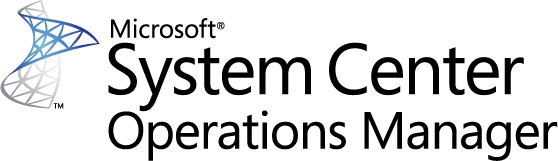 Guia do Pacote de Gerenciamento do Microsoft System Center para Replicação do SQL Server 2017+Microsoft CorporationPublicado em: novembro de 2017A equipe do Operations Manager aprecia os comentários sobre o pacote de gerenciamento que você envia para sqlmpsfeedback@microsoft.com.Direitos autoraisEste documento é fornecido "no estado em que se encontra". As informações e opiniões expressas neste documento, incluindo URLs e outras referências a sites da Internet, podem ser alteradas sem aviso prévio. Você assume o risco de usá-las.Alguns exemplos representados aqui são fornecidos apenas para ilustração e são fictícios. Nenhuma associação real ou conexão é desejada ou deve ser inferida.Este documento não dá nenhum direito legal a nenhuma propriedade intelectual em qualquer produto Microsoft. Você pode copiar e usar este documento para fins de referência interna. Você pode modificar este documento para fins de referência interna.© 2017 Microsoft Corporation. Todos os direitos reservados.Microsoft, Active Directory, Windows e Windows Server são marcas comerciais do grupo de empresas Microsoft. Todas as outras marcas pertencem a seus respectivos proprietários.SumárioHistórico de alterações	5Introdução	5Configurações com suporte	6Escopo do Pacote de Gerenciamento	7Pré-requisitos	7Arquivos deste pacote de gerenciamento	7Configuração obrigatória	8Finalidade do Pacote de Gerenciamento	9Cenários de monitoramento	9Descoberta de objetos de Replicação do SQL Server	9Monitoramento e Descoberta de Distribuidor	10Monitoramento e Descoberta de Editor	10Monitoramento e Descoberta de Assinante	10Monitoramento e Descoberta de Publicação	10Monitoramento e Descoberta de Assinatura	10Vários instantâneos de publicação na mesma unidade	11Falha de Trabalho de Manutenção	11Falha de trabalho	11Fluxo de Dados	12Estrutura lógica	13Fluxo de publicação	13Integridade do Banco de Dados de Replicação	15Configurar o Pacote de Gerenciamento	19Melhor prática: Criar um Pacote de Gerenciamento para personalizações	19Como importar um Pacote de Gerenciamento	20Como Habilitar a Opção de Proxy do Agente	20Configuração de segurança	20Perfis Executar Como	21Exibir informações no Console do Operations Manager	21Painéis e exibições independentes de versão (genéricos)	21Exibições da Replicação do SQL Server	21Painéis	22Painel do Datacenter de Componentes de Replicação	23Painel do Datacenter da Replicação do SQL Server	23Links	24Apêndice: termos e definições	25Apêndice: exibições e painéis do Pacote de Gerenciamento	27Apêndice: objetos e fluxos de trabalho do Pacote de Gerenciamento	28Apêndice: Problemas conhecidos e solução de problemas	118Guia do Pacote de Gerenciamento do Microsoft System Center para Replicação do SQL Server 2017+Este guia se baseia na versão 7.0.0.0 RTM do Pacote de Gerenciamento para Replicação do Microsoft SQL Server 2017+.Histórico de alteraçõesIntroduçãoNesta seção:Configurações com suporteEscopo do pacote de gerenciamentoPré-requisitosArquivos deste Pacote de GerenciamentoConfiguração obrigatóriaConfigurações com suporteEste pacote de gerenciamento destina-se a monitorar a Replicação do SQL Server no SQL Server 2017 e todas as versões futuras do SQL Server. Ele foi desenvolvido para as seguintes versões do System Center Operations Manager:System Center Operations Manager 2012 R2System Center Operations Manager 2016Não é necessário um grupo de gerenciamento dedicado do Operations Manager para esse pacote de gerenciamento.A tabela a seguir fornece detalhes das configurações com suporte para o Pacote de Gerenciamento para Replicação do Microsoft SQL Server:Observe que todas as edições do SQL Server Express dão suporte à Replicação somente como Assinante.Para obter mais informações, confira os recursos com suporte nas edições do SQL Server: https://msdn.microsoft.com/library/cc645993(v=sql.130).aspxEscopo do Pacote de GerenciamentoO Pacote de Gerenciamento para Replicação do Microsoft SQL Server permite o monitoramento dos seguintes recursos:Replicação do SQL ServerObservação 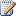 Consulte a seção “Cenários de monitoramento” para obter uma lista completa de cenários de monitoramento com suporte neste pacote de gerenciamento. Observação Para obter mais informações e instruções detalhadas sobre a instalação e a configuração, consulte a seção “Configurar o Pacote de Gerenciamento” deste guia. Observação Esse pacote de gerenciamento depende do pacote de gerenciamento para SQL Server, ou seja, a instalação de um pacote de gerenciamento para o SQL Server é recomendada.Pré-requisitosComo prática recomendada, importe o Pacote de Gerenciamento do Windows Server para os sistema operacional que você estiver usando. Os Pacotes de Gerenciamento do Windows Server monitoram aspectos do sistema operacional que influenciam o desempenho de computadores que executam o SQL Server, como a capacidade do disco, o desempenho do disco, a utilização da memória, a utilização do adaptador de rede e o desempenho do processador.Arquivos deste pacote de gerenciamentoO Pacote de Gerenciamento para Replicação do Microsoft SQL Server inclui os seguintes arquivos: ObservaçãoEm conjunto com este guia, a entrega do Pacote de Gerenciamento também contém um guia de configuração e personalização dos painéis do SQL Server.Configuração obrigatóriaPara configurar o Pacote de Gerenciamento para Replicação do Microsoft SQL Server, conclua as seguintes etapas:Consulte a seção “Configurar o Pacote de Gerenciamento” deste guia. Conceda as permissões necessárias, conforme descrito na seção “Configuração de Segurança” deste guia. Habilite a opção de Proxy do Agente em todos os agentes instalados em servidores que hospedam uma Instância de Replicação do SQL Server. Para obter mais informações sobre como habilitar a opção Proxy do Agente, consulte a seção “Como Habilitar a Opção Proxy do Agente” deste guia. Importe o Pacote de Gerenciamento.Associe os perfis Executar Como da Replicação do SQL Server a contas que têm as permissões apropriadas. Para saber mais sobre como configurar os perfis Executar Como, confira a seção "Como Configurar Perfis Executar Como" deste guia. Finalidade do Pacote de GerenciamentoNesta seção:Cenários de monitoramentoFluxo de DadosObservação Para obter detalhes sobre as descobertas, as regras, os monitores, as exibições e os relatórios contidos nesse pacote de gerenciamento, veja as seguintes seções deste guia:Apêndice: objetos e fluxos de trabalho do Pacote de GerenciamentoApêndice: exibições e painéis do Pacote de GerenciamentoCenários de monitoramentoDescoberta de objetos de Replicação do SQL ServerO Pacote de Gerenciamento para Replicação do SQL Server permite a descoberta e o monitoramento de todos os componentes relacionados à Replicação do SQL Server. O pacote de gerenciamento dá suporte as tipos de monitoramento com agente, sem agente e misto; ele seleciona automaticamente o tipo de monitoramento usado pelo pacote de gerenciamento do SQL Server para monitorar a instância apropriada do SQL Server. Os objetos de replicação descobertos e monitorados pelo pacote de gerenciamento são os seguintes:DistribuidorEditorAssinantePublicaçãoAssinaturaCada objeto de replicação gerenciado é descoberto e monitorado usando uma série de regras e monitores. Veja a seção “Apêndice: objetos e fluxos de trabalho do Pacote de Gerenciamento” para obter a lista completa de regras e monitores direcionados aos objetos de replicação. Monitoramento e Descoberta de DistribuidorPara cada mecanismo de banco de dados gerenciado, os distribuidores contidos nele são descobertos e monitorados usando uma série de regras e monitores. Veja a seção “Apêndice: objetos e fluxos de trabalho do Pacote de Gerenciamento” para obter a lista completa de regras e monitores direcionados ao distribuidor. Para obter mais informações, consulte o artigo Distributor and Publisher Information Script in the MSDN Library (Script de informações do Distribuidor e Publicador na Biblioteca MSDN).Monitoramento e Descoberta de EditorPara cada mecanismo de banco de dados gerenciado, os publicadores contidos nele são descobertos e monitorados usando uma série de regras e monitores. Veja a seção “Apêndice: objetos e fluxos de trabalho do Pacote de Gerenciamento” para obter a lista completa de regras e monitores direcionados ao editor. Para obter mais informações, veja Distributor and Publisher Information Script in the MSDN Library (Script de informações do Distribuidor e Publicador na Biblioteca MSDN).Monitoramento e Descoberta de AssinantePara cada mecanismo de banco de dados gerenciado, os assinantes contidos nele são descobertos e monitorados usando uma série de regras e monitores. Veja a seção “Apêndice: objetos e fluxos de trabalho do Pacote de Gerenciamento” para obter a lista completa de regras e monitores direcionados ao assinante. Monitoramento e Descoberta de PublicaçãoPara cada instância de editor gerenciada, as publicações contidas nela são descobertas e monitoradas usando uma série de regras e monitores. Veja a seção “Apêndice: objetos e fluxos de trabalho do Pacote de Gerenciamento” para obter a lista completa de regras e monitores direcionados à publicação. Monitoramento e Descoberta de AssinaturaPara cada instância de assinante gerenciada, as assinaturas contidas nela são descobertas e monitoradas usando uma série de regras e monitores. Veja a seção “Apêndice: objetos e fluxos de trabalho do Pacote de Gerenciamento” para obter a lista completa de regras e monitores direcionados à assinatura. Vários instantâneos de publicação na mesma unidadeO monitoramento de espaço apresentado por esse pacote de gerenciamento pode apresentar ruídos em ambientes nos quais vários instantâneos de publicações compartilham a mesma mídia. Nesses casos, é gerado um alerta para um instantâneo de publicação quando a quantidade de espaço livre no disco rígido alcança o limite. Para reduzir o ruído, desligue os monitores de espaço de “Espaço Disponível para Instantâneo (%)” e use o Pacote de Gerenciamento do Sistema Operacional para monitorar o espaço no disco rígido.Falha de Trabalho de ManutençãoA Replicação usa os trabalhos de manutenção monitorados pela Regra de Alerta “Replicação do MSSQL: Falha de Trabalho(s) de Manutenção no Distribuidor”:Reinicializar assinaturas com falha na validação de dadosLimpeza de histórico de agente: distribuiçãoAtualizador de monitoramento de replicação para distribuição.Verificação de agentes de replicaçãoLimpeza de distribuição: distribuiçãoLimpeza de assinaturas expiradasPara obter mais informações, veja Run Replication Maintenance Jobs (SQL Server Management Studio) (Executar trabalhos de manutenção de replicação [SQL Server Management Studio]) na Biblioteca MSDN.Falha de trabalhoO pacote de gerenciamento define um monitor direcionado ao Distribuidor e Assinante. Esses monitores supervisionam os trabalhos dos agentes de replicação e alteram o estado do monitor quando o trabalho apresenta os seguintes estados:O Trabalho Existe, mas nunca é Executado e não tem AgendamentoTrabalho ExpiradoTrabalho Com FalhaO Trabalho está DesabilitadoO Trabalho está Habilitado, mas o Agendamento está DesabilitadoA Execução do Trabalho Falhou e não estava de Acordo com o AgendamentoO Trabalho é uma RepetiçãoO Trabalho nunca é ExecutadoO Trabalho nunca é Executado, mas o Agendamento ExisteTrabalho Concluído com Êxito, mas não de Acordo com o AgendamentoA Execução do Trabalho foi Interrompida e não estava de Acordo com o AgendamentoFalha na Execução do Trabalho AnteriorInterrupção na Execução do Trabalho AnteriorEstado Desconhecido do TrabalhoVeja a seção “Apêndice: objetos e fluxos de trabalho do Pacote de Gerenciamento” para obter a lista completa de regras e monitores direcionados aos Agentes de Replicação. Fluxo de DadosOs diagramas a seguir mostram os fluxos de dados desse pacote de gerenciamento referentes a:Estrutura lógicaFluxo de publicaçãoIntegridade do Banco de Dados de ReplicaçãoVeja o Apêndice de Termos e Definições para obter mais detalhes sobre o conteúdo dos diagramas. Estrutura lógica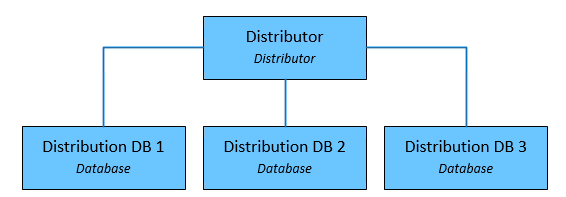 Fluxo de publicação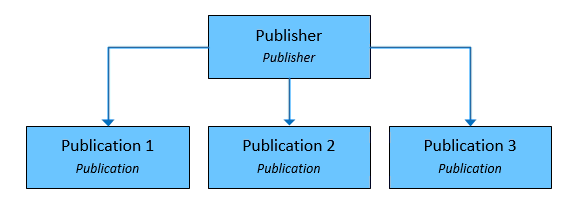 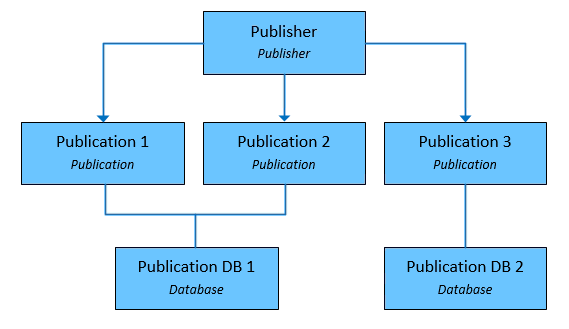 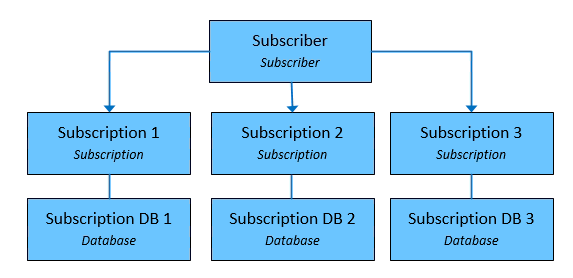 Integridade do Banco de Dados de ReplicaçãoA Integridade do Banco de Dados de Replicação foi desenvolvida para os Bancos de Dados que participam do processo de replicação como banco de dados publicado.Estrutura de alto nívelEstrutura no nível do Distribuidor VirtualOs arquivos do agente de replicação estão localizados em <unidade>:\Arquivos de Programas\Microsoft SQL Server\100\COM. A tabela seguinte lista a replicação de nomes executáveis e nomes de arquivo. Clique no link para um agente exibir sua referência de parâmetro.Além dos agentes de replicação, uma replicação tem vários trabalhos que executam a manutenção agendada e sob demanda.Trabalhos de Manutenção de ReplicaçãoA replicação usa os seguintes trabalhos para executar manutenção programada e sob demanda.Estrutura no nível do Editor VirtualEstrutura no nível do Assinante VirtualConfigurar o Pacote de GerenciamentoEsta seção fornece orientação sobre como configurar e ajustar o pacote de gerenciamento.Nesta seção:Prática recomendada: criar um pacote de gerenciamento para personalizaçõesComo importar um pacote de gerenciamentoComo habilitar a opção de Proxy do AgenteComo configurar perfis Executar ComoConfiguração de segurançaMelhor prática: Criar um Pacote de Gerenciamento para personalizaçõesO Pacote de Gerenciamento para Replicação do Microsoft SQL Server é lacrado, impedindo que você altere as configurações originais do arquivo do pacote de gerenciamento. No entanto, é possível criar personalizações, como substituições ou novos objetos de monitoramento, e salvá-las em um pacote de gerenciamento diferente. Por padrão, o Operations Manager salva todas as personalizações no pacote de gerenciamento padrão. Como prática recomendada, você deve criar um pacote de gerenciamento separado para cada pacote de gerenciamento lacrado que deseja personalizar.A criação de um novo pacote de gerenciamento para armazenar substituições oferece as seguintes vantagens: •	Ao criar um pacote de gerenciamento para armazenar as configurações personalizadas de um pacote de gerenciamento lacrado, é útil basear o nome do novo pacote de gerenciamento no nome do pacote de gerenciamento que está sendo personalizado, como “Substituições de Replicação do Microsoft SQL Server”.Criar um novo pacote de gerenciamento para armazenar as personalizações de cada pacote de gerenciamento lacrado facilita a exportação das personalizações de um ambiente de teste para um ambiente de produção. Ele também facilita excluir um pacote de gerenciamento, porque você deve excluir todas as dependências antes de excluir um pacote de gerenciamento. Se as personalizações para todos os pacotes de gerenciamento forem salvas no Pacote de Gerenciamento Padrão e você precisar excluir um pacote de gerenciamento, exclua primeiro o Pacote de Gerenciamento Padrão, que também exclui as personalizações para outros pacotes de gerenciamento.Para obter mais informações sobre pacotes de gerenciamento lacrados e sem lacre, consulte Formatos do Pacote de Gerenciamento. Para obter mais informações sobre personalizações de pacotes de gerenciamento e o pacote de gerenciamento padrão, consulte Sobre Pacotes de Gerenciamento.Como criar um novo pacote de gerenciamento para personalizações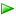 Como importar um Pacote de GerenciamentoPara obter mais informações sobre como importar um pacote de gerenciamento, veja Como importar um Pacote de Gerenciamento do Operations Manager.Como Habilitar a Opção de Proxy do AgentePara habilitar a opção de Proxy do Agente, conclua as seguintes etapas:1.	Abra o Console de Operações e clique no botão Administração.2.	No painel Administrador, clique em Gerenciado por Agente.3.	Clique duas vezes em um agente na lista.4.	Na guia Segurança, selecione Permitir que este agente atue como um proxy e descubra objetos gerenciados em outros computadores.Configuração de segurançaEsta seção fornece diretrizes sobre como configurar a segurança desse pacote de gerenciamento.Perfis Executar ComoEste pacote de gerenciamento usa os mesmos perfis Executar Como que o Pacote de Gerenciamento do Microsoft System Center para SQL Server. Consulte o guia do pacote de gerenciamento correspondente para obter detalhes sobre configurações de perfis Executar Como. Observe que a configuração do acesso de baixo privilégio não tem suporte deste pacote de gerenciamento até o momento. Exibir informações no Console do Operations ManagerPainéis e exibições independentes de versão (genéricos)Este pacote de gerenciamento usa a estrutura de pasta comum introduzida na primeira versão do Pacote de Gerenciamento para SQL Server. As exibições e os painéis a seguir são independentes de versão e mostram informações sobre todas as versões do SQL Server: SQL Server Replication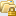 Alertas Ativos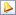 Todos os Objetos Relacionados à Replicação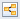  Integridade do Banco de Dados de Replicação do SQL Server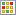 Resumo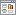  Exibições do SQL Server ReplicationA exibição de diagrama “Todos os Objetos Relacionados à Replicação” fornece informações sobre todos os objetos do SQL Server Replication e suas relações.A exibição de estado “Integridade do Banco de Dados de Replicação do SQL Server” fornece informações sobre todos os bancos de dados que participam da replicação como banco de dados publicado. Nessa exibição, é fácil abrir a exibição de diagrama específica do banco de dados publicado.Exibições da Replicação do SQL ServerO Pacote de Gerenciamento para Replicação do Microsoft SQL Server apresenta o conjunto abrangente de exibições de estado, desempenho e alerta que pode ser encontrado na pasta dedicada:MonitoramentoMicrosoft SQL Server 2017+	 SQL Server Replication	 Exibições do SQL Server ReplicationObservação Este pacote de gerenciamento fornece uma pasta separada para Replicação do SQL Server. Portanto, outros objetos de Replicação não são exibidos nessa pasta.Observação Consulte a seção “Apêndice: exibições e painéis do Pacote de Gerenciamento” deste guia para obter uma lista completa de exibições. Observação Algumas exibições podem conter uma lista muito longa de objetos ou métricas. Para encontrar um objeto ou grupo de objetos específico, use os botões Escopo, Pesquisar e Localizar na barra de ferramentas do Operations Manager. Para saber mais, confira o artigo "Localizando dados e objetos nos consoles do Operations Manager" na Ajuda do Operations Manager.PainéisEsse pacote de gerenciamento inclui um conjunto de painéis avançados que fornecem informações detalhadas sobre a Replicação do SQL Server. Cada painel traz um widget de navegação (localizado na parte mais à esquerda do painel) que pode ser usado para mudar o contexto de apresentação atual, ou seja, as informações exibidas por outros widgets dependem do objeto selecionado no widget de navegação.Observação Os painéis do Replication tem três configurações de personalização:“Taxa de Atualização” – essa configuração define a frequência com que um painel atualiza os dados em um cliente. Essa configuração não altera a frequência real da coleção de métricas em um servidor.“Intervalo de Tempo” – essa configuração define o período referente ao qual os dados serão exibidos. O widget Desempenho na exibição “Instância” depende dessa configuração.“Cor da Tela de Fundo” — altere a cor da tela de fundo para todas as exibições.Observação Use o botão de menu  do Painel do Datacenter ou de um grupo para adicionar um grupo ou bloco.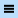 Observação Para excluir ou editar um bloco, basta clicar com o botão direito do mouse no bloco e selecionar a ação necessária.Observação As configurações da cor da tela de fundo, do intervalo de tempo e da taxa de atualização são aplicadas ao Painel do Datacenter e a todos os Painéis da Instância e podem ser definidas no menu do Painel do Datacenter.Para obter mais informações, consulte o guia de Painéis do Microsoft SQL Server.Painel do Datacenter de Componentes de ReplicaçãoO Painel do Datacenter de Componentes de Replicação é o painel da Replicação independente de versão do SQL Server. Este painel contém quatro grupos por padrão: Grupo de Integridade do Banco de Dados de Replicação, Grupo de Distribuidores, Grupo de Publicadores e Grupo de Assinantes.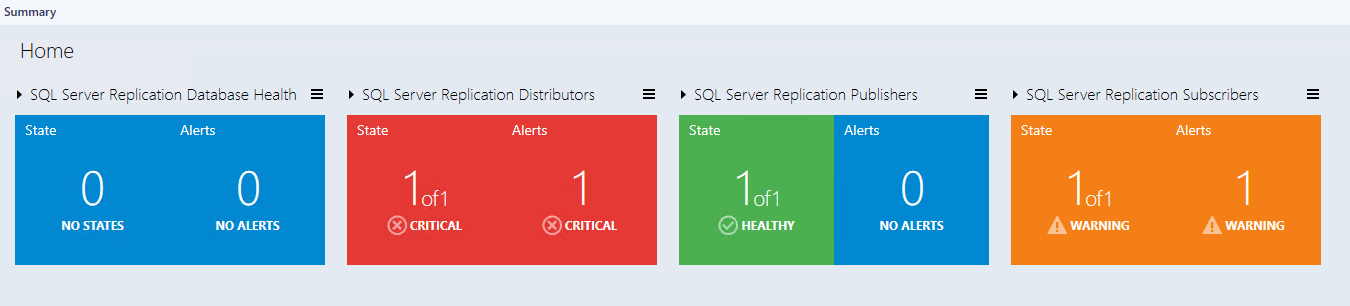 Painel do Datacenter da Replicação do SQL ServerO Painel do Datacenter da Replicação do SQL Server é um painel específico da Replicação do SQL Server. Este painel contém apenas o grupo de Replicação do SQL Server por padrão, que contém todos os Distribuidores, Publicadores e Assinantes do SQL Server.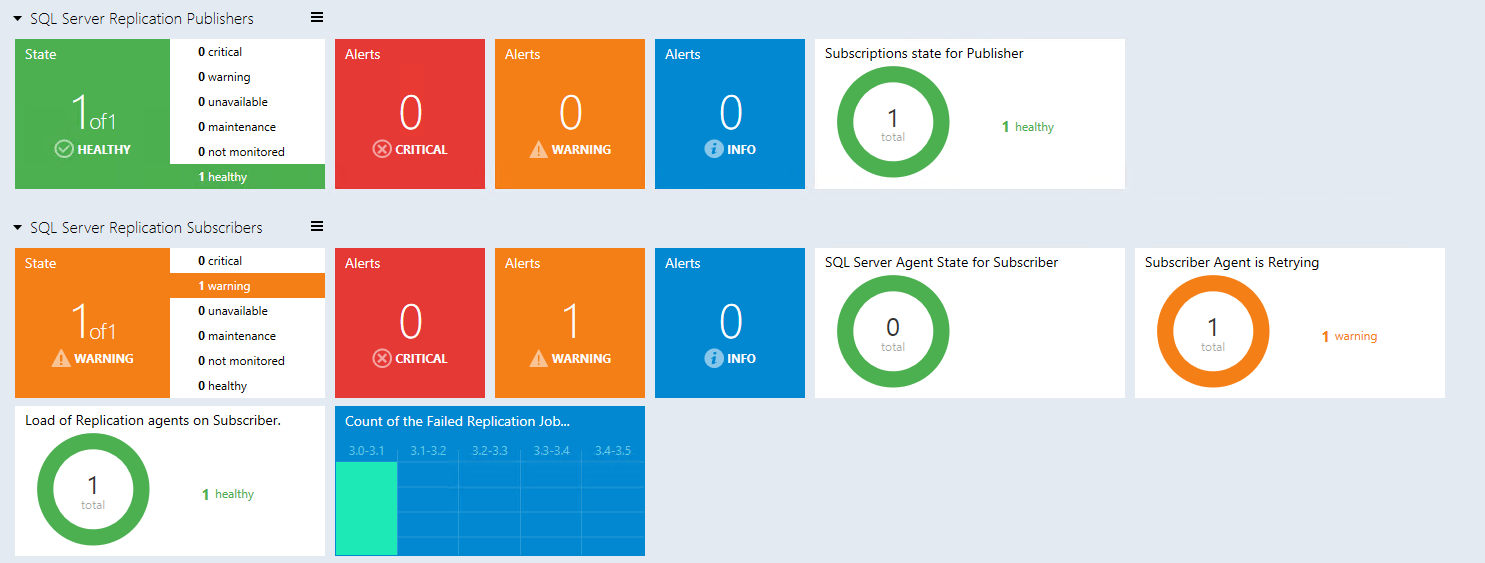 LinksOs links a seguir fornecem informações sobre tarefas comuns associadas aos Pacotes de Gerenciamento do System Center:Ciclo de vida do pacote de gerenciamento Como importar um Pacote de Gerenciamento no Operations Manager Criando um Pacote de Gerenciamento para substituições Gerenciando contas e perfis Executar Como Como exportar um Pacote de Gerenciamento do Operations Manager Como remover um Pacote de Gerenciamento do Operations Manager Para obter treinamento gratuito no System Center Operations Manager, confira o curso System Center 2012 R2 Operations Manager Management Pack (Pacote de Gerenciamento do System Center 2012 R2 Operations Manager) na MVA (Microsoft Virtual Academy).Em caso de dúvidas sobre o Operations Manager e os pacotes de gerenciamento, confira o fórum da comunidade do System Center Operations Manager (http://go.microsoft.com/fwlink/?LinkID=179635).Importante 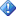 Todas as informações e o conteúdo apresentados em sites que não sejam da Microsoft são fornecidos pelo proprietário ou pelos usuários do site. A Microsoft não fornece garantias, sejam elas expressas, implícitas ou legais, relativas às informações contidas neste site.Apêndice: termos e definiçõesApêndice: exibições e painéis do Pacote de Gerenciamento Raiz	 Microsoft SQL Server 2017+		SQL Server Replication [pasta independente de versão] Alertas Ativos – [destino: Grupo de Escopo de Alertas de Replicação, escopo: Objetos do SQL Server Replication] Todos os Objetos Relacionados à Replicação – [destino: Grupo de Fluxos de Replicação, escopo: Todos os objetos relacionados à replicação]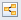  Integridade do Banco de Dados de Replicação do SQL Server– [destino: Bancos de Dados de Distribuição, escopo: Bancos de Dados Publicados do SQL Server]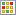 Resumo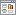 Exibições do SQL Server Replication [pasta independente de versão]Distribuidores – [destino: Distribuidor Genérico, escopo: Distribuidores do SQL Server Replication]Publicações – [destino: Publicação Genérica, escopo: Publicações do SQL Server Replication]Publicadores – [destino: Publicador Genérico, escopo: Publicadores do SQL Server Replication]Assinantes – [destino: Assinante Genérico, escopo: Assinantes do SQL Server Replication]Assinaturas – [destino: Assinatura Genérica, escopo: Assinaturas do SQL Server Replication]				 Replicação do SQL Server no Windows [pasta independente de versão]Alertas Ativos – [destino: Grupo de Escopo de Alertas de Replicação do SQL Server, escopo: Objetos de Replicação do SQL Server]Distribuidores – [destino: SQL do Distribuidor, escopo: Distribuidores da Replicação do SQL Server]Publicações – [destino: SQL de Publicação, escopo: Publicações da Replicação do SQL Server]Publicadores – [destino: SQL do Publicador, escopo: Publicadores da Replicação do SQL Server]Assinantes – [destino: SQL de Assinante, escopo: Assinante da Replicação do SQL Server]Assinaturas – [destino: SQL de Assinatura, escopo: Assinatura da Replicação do SQL Server]Resumo			Desempenho Coleções de Desempenho de Distribuidor – [destino: SQL de Distribuidor, escopo: objetos de contador de desempenho]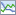  Coleções de Desempenho de Publicador – [destino: SQL de Publicador, escopo: objetos de contador de desempenho] Coleções de Desempenho de Assinante – [destino: SQL de Assinante, escopo: objetos de contador de desempenho]Apêndice: objetos e fluxos de trabalho do Pacote de GerenciamentoO Pacote de Gerenciamento para Replicação do Microsoft SQL Server descobre os tipos de objeto descritos nas seções a seguir. Grupo DistribuidorUm Grupo Distribuidor é um grupo que contém os Distribuidores.Grupo Distribuidor – DescobertasDescoberta de Associações do Grupo DistribuidorA Descoberta de Associações em um Grupo DistribuidorGrupo Distribuidor – Monitores de Dependência (rollup)Rollup de Configuração de Distribuidor Genérico para o Grupo DistribuidorRollup de Disponibilidade de Distribuidor Genérico para o Grupo DistribuidorRollup de Segurança de Distribuidor Genérico para o Grupo DistribuidorRollup de Desempenho de Distribuidor Genérico para o Grupo DistribuidorGrupo de Instâncias de DistribuidorO Grupo de Instâncias de Distribuidor é um grupo que contém todas as instâncias do SQL Server com um Distribuidor.Grupo de Instâncias do Distribuidor – Monitores de Dependência (rollup)Rollup de Disponibilidade de Instância para o Grupo de Instância do DistribuidorRollup de Segurança de Distribuidor Genérico para o Grupo de Instância do DistribuidorRollup de Configuração de Instância para o Grupo de Instância do DistribuidorRollup de Desempenho de Distribuidor Genérico para o Grupo de Instância do DistribuidorRollup de Configuração de Distribuidor Genérico para o Grupo de Instância do DistribuidorRollup de Desempenho de Instância para o Grupo de Instância do DistribuidorRollup de Segurança de Instância para o Grupo de Instância do DistribuidorRollup de Disponibilidade de Distribuidor Genérico para o Grupo de Instância do DistribuidorPublicação GenéricaPublicação Genérica – Monitores de dependência (rollup)Rollup de Configuração do Banco de DadosRollup de Disponibilidade do Banco de DadosRollup de Desempenho do Banco de DadosRollup de Segurança de Banco de DadosGrupo de Escopos de Alertas de Replicação GenéricosO Grupo de Escopo de Alertas de Replicação Genéricos contém os objetos do SQL Server que podem emitir alertas.Grupo de Escopos de Alertas de Replicação Genéricos – DescobertasDescoberta de Grupo de Escopos de Alertas de Replicação GenéricosDescoberta de Grupo de Escopo de AlertasAssinatura GenéricaColeção básica de propriedades comuns.Assinatura Genérica – Monitores de dependência (rollup)Rollup de Disponibilidade do Banco de DadosRollup de Configuração do Banco de DadosRollup de Segurança de Banco de DadosRollup de Desempenho do Banco de DadosReplicação do MSSQL no Windows: Grupo de Escopos de AlertasGrupo de Escopos de Alertas de Replicação do SQL Server no WindowsReplicação do MSSQL no Windows: Grupo de Escopos de Alertas – DescobertasReplicação do MSSQL no Windows: Descoberta de Grupo de Escopos de AlertasDescoberta de Grupo de Escopo de AlertasReplicação do MSSQL no Windows: DistribuidorO Distribuidor do SQL Server no Windows é uma instância do SQL Server que funciona como repositório para dados de replicação específicos associados a um ou mais PublicadoresReplicação do MSSQL no Windows: Distribuidor – DescobertasReplicação do MSSQL no Windows: Descoberta de DistribuidorA descoberta de objeto descobre todos os distribuidores de uma instância do Microsoft SQL Server no Windows.Replicação do MSSQL no Windows: Distribuidor – Monitores de unidadeEstado dos Agentes de Distribuição (agregado de todas as Publicações)Esse monitor verifica o estado dos agentes de Distribuição para todas as publicações distribuídas por este Distribuidor.Estado do Agente de Mesclagem de Replicação para o Distribuidor (agregado de todas as Assinaturas)Esse monitor verifica o estado dos agentes de Mesclagem para todas as Assinaturas no Distribuidor.Estado do Agente de Instantâneo de Replicação para o Distribuidor (agregado de todas as Publicações)Esse monitor verifica o estado dos serviços do Agente de Instantâneo para todas as Publicações no Distribuidor.Estado do Queue Reader Agent de Replicação para o Distribuidor (agregado de todas as Publicações)Esse monitor verifica o status dos serviços do Queue Reader Agent para todas as Publicações no Distribuidor. Observação: esse monitor é desabilitado por padrão. Use substituições para habilitá-lo quando necessário.Percentual de Assinaturas ExpiradasMonitor de Percentual de Assinaturas ExpiradasAssinaturas não Sincronizadas no DistribuidorEsse monitor detecta assinaturas não sincronizadas para Distribuidores específicos. Observe que esse monitor está desabilitado para Assinaturas de Mesclagem.Estado do Agente de Leitor de Log de Replicação para o Distribuidor (agregado de todas as Publicações)Esse monitor verifica o estado do Leitor de Log de Replicação para todas as Publicações distribuídas pelo Distribuidor.Agentes de Replicação com falha no DistribuidorEsse monitor verifica se os seguintes trabalhos do Agente de replicação estão em um estado íntegro: Agente de distribuição, Agente de mesclagem e Agente de instantâneo. Se um dos agentes estiverem em um estado com falha, o monitor será disparado.Espaço Disponível para Instantâneo de PublicaçãoO monitor relata um aviso quando o espaço em disco disponível para o Instantâneo de publicação está abaixo da configuração de Limite de Aviso. Isso é indicado como um percentual do tamanho da pasta de arquivos de instantâneo. O monitor relata um alerta crítico quando o espaço disponível está abaixo do Limite Crítico.Percentual de Assinaturas DesativadasMonitor de Percentual de Assinaturas DesativadasStatus da Configuração dos Protegíveis do DistribuidorEsse monitor verifica o status da configuração do acesso aos protegíveis do Distribuidor da Replicação no Windows.Comandos Pendentes no DistribuidorHá comandos pendentes no Distribuidor aguardando a entrega. Observe que esse monitor está desabilitado para Assinaturas de Mesclagem.Disponibilidade do banco de dados de DistribuiçãoEsse monitor verifica a disponibilidade do banco de dados de Distribuição do Distribuidor.Um ou mais Agentes de Replicação estão tentando novamente no DistribuidorEste monitor verifica se algum dos seguintes Agentes de Replicação está tentando uma operação novamente: Agente de Distribuição, Agente de Leitor de Log, Agente de Mesclagem, Queue Reader Agent ou Agente de instantâneo.Tempo de execução total diário do agente de replicaçãoIsso monitora o tempo de execução total diário dos agentes de replicação, Distribuição, Leitor de Log, Mesclagem, Queue Reader e Instantâneo no Distribuidor.Disponibilidade do banco de dados de Distribuição de um AssinanteEsse monitor verifica a disponibilidade do banco de dados de Distribuição do Assinante.Estado do SQL Server Agent para o DistribuidorEsse monitor verifica se o SQL Server Agent está em execução no Distribuidor.Replicação do MSSQL no Windows: Distribuidor – Monitores de dependência (rollup)Replicação do MSSQL no Windows: Rollup de Desempenho de Banco de DadosEsse monitor acumula o estado do desempenho do Banco de Dados para a Replicação do Microsoft SQL Server no WindowsReplicação do MSSQL no Windows: Distribuidor – Regras (alertas)Replicação do MSSQL no Windows: a Regra de Alerta para Falha em Trabalhos de Manutenção no DistribuidorA Regra de Alerta para Falha de Trabalho(s) de Manutenção no DistribuidorReplicação do MSSQL no Windows: Distribuidor – Regras (sem alertas)Replicação do MSSQL no Windows: Contagem das Instâncias do Agente de Distribuição do DistribuidorContagem de Instâncias de Agente de Distribuição para o DistribuidorReplicação do MSSQL no Windows: Contagem das Instâncias do Agente de Mesclagem do DistribuidorContagem das Instâncias de Agente de Mesclagem para o Distribuidor.Replicação do MSSQL no Windows: Agente de Leitor de Log: Transações Entregues por SegundoO número de transações por segundo entregues ao Distribuidor.Replicação do MSSQL no Windows: Agente de Mesclagem: Download de Alterações por SegundoO número de linhas por segundo replicadas do Publicador ao Assinante (agregadas para o Distribuidor).Replicação do MSSQL no Windows: Contagem das Instâncias do Agente de Leitor de Log do DistribuidorContagem das Instâncias do Agente de Leitor de Log para o Distribuidor.Replicação do MSSQL no Windows: Agente de Leitor de Log: Comandos Entregues por SegundoO número de comandos por segundo entregues ao Distribuidor.Replicação do MSSQL no Windows: Contagem de Falhas em Trabalhos de Agentes de Replicação no DistribuidorEssa regra coleta os seguintes trabalhos dos agentes de Replicação com falha: agentes de Mesclagem, de Distribuição e de Instantâneo.Replicação do MSSQL no Windows: Agente de Instantâneo: Transações Entregues por SegundoO número de transações por segundo entregues ao Distribuidor.Replicação do MSSQL no Windows: Agente de Distribuição: Comandos Entregues por SegundoO número de comandos por segundo entregues ao Assinante.Replicação do MSSQL no Windows: Contagem de Comandos Pendentes no Banco de dados de DistribuiçãoContagem de comandos no banco de dados de Distribuição com replicação pendente.Replicação do MSSQL no Windows: Espaço Disponível para Instantâneo de Replicação (%)A quantidade de espaço restante na mídia que hospeda um Instantâneo de Replicação.Replicação do MSSQL no Windows: Contagem das Instâncias dos Agentes de Instantâneo do DistribuidorContagem das Instâncias de Agente de Instantâneo para o Distribuidor.Replicação do MSSQL no Windows: Agente de Leitor de Log: Latência de EntregaA quantidade de tempo atual (em milissegundos) decorrida desde o momento em que as transações foram aplicadas no Publicador até sua entrega no Distribuidor.Replicação do MSSQL no Windows: Agente de Instantâneo: Comandos Entregues por SegundoO número de comandos por segundo entregues ao Distribuidor.Replicação do MSSQL no Windows: Agente de Distribuição: Latência de EntregaA quantidade de tempo atual (em milissegundos) decorrida desde o momento em que as transações foram entregues ao Distribuidor até sua aplicação no Assinante.Replicação do MSSQL no Windows: Agente de Mesclagem: Conflitos por SegundoO número de conflitos por segundo que ocorrem durante o processo de mesclagem.Replicação do MSSQL no Windows: Agente de Mesclagem: Alterações Carregadas por SegundoO número de linhas por segundo replicadas do Assinante ao Publicador.Replicação do MSSQL no Windows: Assinaturas Desativadas (%)O percentual de Assinaturas Desativadas para o DistribuidorReplicação do MSSQL no Windows: Assinaturas Expiradas (%)O Percentual de Assinaturas Expiradas para o DistribuidorReplicação do MSSQL no Windows: Contagem de Publicações do DistribuidorContagem de Publicações para o Distribuidor.Replicação do MSSQL no Windows: Agente de Distribuição: Transações Entregues por SegundoO número de transações por segundo entregues ao Assinante.Replicação do MSSQL no Windows: Contagem de Assinaturas do DistribuidorContagem de Assinaturas para o Distribuidor.Replicação do MSSQL no Windows: Contagem das Instâncias do Leitor de Fila do DistribuidorContagem das Instâncias do Queue Reader para o Distribuidor.Replicação do MSSQL no Windows: Contagem de Assinaturas Não Sincronizadas do DistribuidorContagem de assinaturas não sincronizadas para o DistribuidorReplicação do MSSQL no Windows: GrupoUm grupo que contém todos os componentes da Replicação do SQL Server no WindowsReplicação do MSSQL no Windows: Grupo – DescobertasReplicação do MSSQL no Windows: Popular Grupo de Replicação do SQL Server no WindowsEssa regra de descoberta popula o grupo de Replicação do SQL Server no Windows com todos os componentes da Replicação do SQL Server no Windows.Replicação do MSSQL no Windows: Coleção de Alertas de Pool de MonitoramentoColeção de Alertas de Pool de Monitoramento da Replicação de MSSQL no Windows. Esse objeto é usado para coletar erros e avisos de módulo do Windows do log de eventos de nós membros do Pool de Monitoramento do SQL Server.Replicação do MSSQL no Windows: Coleções de Alertas de Pool de Monitoramento – DescobertasReplicação do MSSQL no Windows: Descobrir Coleções de Alertas de Pool de MonitoramentoEsta regra descobre uma Coleção de Alertas de Pool de Monitoramento para uma Replicação de MSSQL no Windows. Esse objeto é usado para coletar erros e avisos de módulo do log de eventos de nós membros do Pool de Monitoramento do SQL Server.Replicação do MSSQL no Windows: Descobrir Coleções de Alertas LocaisEsta regra descobre uma Coleção de Alertas Locais para uma Replicação de MSSQL no Windows. Esse objeto é usado para coletar erros e avisos de módulo do log de eventos de agentes do SCOM que monitoram instâncias do Mecanismo de BD do SQL Server Local.Replicação do MSSQL no Windows: Coleções de Alertas de Pool de Monitoramento – Regras (alertas)Replicação do MSSQL no Windows: aviso de DescobertaA regra rastreia avisos de fluxos de trabalho de descoberta e gera alertas de erro.Replicação do MSSQL no Windows: erro de DescobertaA regra rastreia erros de fluxos de trabalho de descoberta e gera alertas de erro.Replicação do MSSQL no Windows: Aviso de MonitoramentoA regra rastreia avisos de fluxos de trabalho de monitoramento e gera alertas de erro.Replicação do MSSQL no Windows: Erro de MonitoramentoA regra rastreia erros de fluxos de trabalho de monitoramento e gera alertas de erro.Replicação do MSSQL no Windows: PublicaçãoUma publicação é uma coleção de um ou mais artigos de um banco de dados. O agrupamento de diversos artigos em uma publicação facilita a especificação de um conjunto de dados e objetos de banco de dados logicamente relacionados que são replicados como uma unidade.Replicação do MSSQL no Windows: Publicação – DescobertasReplicação do MSSQL no Windows: Descoberta de PublicaçãoA descoberta de objeto descobre todas as publicações de um Publicador do Microsoft SQL Server no WindowsReplicação do MSSQL no Windows: Publicação – Monitores de unidadeEstado do Agente de Instantâneo de ReplicaçãoEsse monitor verifica o status do serviço do Agente de Instantâneo de Replicação para Publicações.Estado do Agente de Leitor de Log de Replicação para PublicaçãoEsse monitor verifica o status do serviço do Agente de Leitor de Log de Replicação para Publicações.Todas as Assinaturas estão Sincronizando para PublicaçãoTodas as Assinaturas estão SincronizandoReplicação do MSSQL no Windows: PublicadorO Publicador do SQL Server no Windows é uma instância do SQL Server no Windows que disponibiliza dados para outros locais por meio de replicação.Replicação do MSSQL no Windows: Publicador – DescobertasReplicação do MSSQL no Windows: Descoberta de PublicadorA descoberta de objeto descobre Publicadores de uma instância do Microsoft SQL Server no Windows.Replicação do MSSQL no Windows: Publicador – Monitores de unidadeEstado do SQL Server Agent para o PublicadorEsse monitor verifica se o SQL Server Agent está em execução no Publicador.Estado de assinaturas para o PublicadorEsse monitor verifica se há assinaturas inativas para alguma publicação.Status da Configuração dos Protegíveis do PublicadorEsse monitor verifica o status da configuração de acesso aos protegíveis do Publicador da Replicação no Windows.Replicação do MSSQL no Windows: Publicador – Regras (sem alertas)Replicação do MSSQL no Windows: Contagem de Publicações do PublicadorContagem de Publicações para o Publicador.Replicação do MSSQL no Windows: AssinanteO Assinante do SQL Server no Windows é uma instância do SQL no Windows que recebe dados replicados.Replicação do MSSQL no Windows: Assinante – DescobertasReplicação do MSSQL no Windows: Descoberta de AssinanteA descoberta de objeto descobre Assinantes de uma instância do Microsoft SQL Server no Windows.Replicação do MSSQL no Windows: Assinante – Monitores de unidadeCarga de agentes de Replicação no AssinanteCarregamento de agentes de Replicação (Distribuição e Mesclagem) no Assinante. Observe que o SQL Server Agent não está disponível nas edições do SQL Server Express, portanto esse monitor está desabilitado para as instâncias de tais edições.O Agente do Assinante está Tentando NovamenteO Agente de Assinante (Distribuição, Leitor de Log, Mesclagem, Queue Reader e Instantâneo) está tentando o Monitor novamente. Observe que não há suporte para o Serviço Windows do SQL Server Agent em nenhuma edição do SQL Server Express. Portanto, este monitor não é aplicável aos casos do SQL Server Express.Estado do SQL Server Agent para o AssinanteEsse monitor verifica se o SQL Server Agent está em execução no Assinante. Observe que não há suporte para o Serviço Windows do SQL Server Agent em nenhuma edição do SQL Server Express. Portanto, este monitor não é aplicável aos casos do SQL Server Express.Status da Configuração dos Protegíveis do AssinanteEsse monitor verifica o status da configuração do acesso aos protegíveis do Assinante da Replicação no Windows.Replicação do MSSQL no Windows: Assinante – Regras (sem alertas)Replicação do MSSQL no Windows: Contagem dos Trabalhos de Replicação com Falha do AssinanteContagem de Trabalhos de Replicação com Falha para o AssinanteReplicação do MSSQL no Windows: Contagem de Assinaturas do AssinanteContagem de Assinaturas para o Assinante.Replicação do MSSQL no Windows: AssinaturaA Assinatura do SQL Server no Windows é uma solicitação para que uma cópia de uma publicação seja entregue a um Assinante.Replicação do MSSQL no Windows: Assinatura – DescobertasReplicação do MSSQL no Windows: Descoberta de AssinaturaA descoberta de objeto descobre todas as assinaturas de um Assinante do Microsoft SQL Server no Windows.Replicação do MSSQL no Windows: Assinatura – Monitores de unidadeEstado do Agente de Mesclagem de Replicação para AssinaturaEsse monitor verifica o status do serviço do Agente de Mesclagem de Replicação para a Assinatura. Observe que não há suporte para o Serviço Windows do SQL Server Agent em nenhuma edição do SQL Server Express. Portanto, este monitor não é aplicável aos casos do SQL Server Express.Comandos Pendentes da AssinaturaHá comandos pendentes no Distribuidor para a Assinatura específica aguardando a entrega. Observe que esse monitor está desabilitado para Assinaturas de Mesclagem.Estado do Agente de Distribuição para AssinaturaEsse monitor verifica o status dos serviços do Agente de Distribuição de Replicação para a Assinatura. Observe que não há suporte para o Serviço Windows do SQL Server Agent em nenhuma edição do SQL Server Express. Portanto, este monitor não é aplicável aos casos do SQL Server Express.Latência da assinaturaEsse monitor verifica a latência de comandos no banco de dados de Distribuição aguardando a entrega para os assinantes. Observe que esse monitor está desabilitado para Assinaturas de Mesclagem.Replicação do MSSQL no Windows: Assinatura – Regras (sem alertas)Replicação do MSSQL no Windows: Contagem de Comandos PendentesContagem de comandos pendentes de replicação no banco de dados de distribuição para a Assinatura. Observe que essa regra está desabilitada para Assinaturas de Mesclagem.MSSQL: Grupo de Escopos de Alertas de Replicação GenéricaO Grupo de Escopo de Alertas de Replicação do SQL Server contém os objetos do SQL Server que podem emitir alertas.MSSQL: Grupo de Escopos de Alertas de Replicação Genéricos – DescobertasMSSQL: Descoberta de Grupo de Escopos de Alertas de ReplicaçãoDescoberta de Grupo de Escopo de AlertasMSSQL: Grupo de Escopos de Alertas de Replicação GenéricaO Grupo de Escopo de Alertas de Replicação Genéricos contém os objetos do SQL Server que podem emitir alertas.MSSQL: Grupo de Escopos de Alertas de Replicação Genéricos – DescobertasMSSQL: Descoberta de Grupo de Escopos de Alertas de ReplicaçãoDescoberta de Grupo de Escopo de AlertasMSSQL: Integridade do Banco de Dados de Replicação GenéricaEssa classe é um aplicativo dinâmico usado para agrupar Publicadores, distribuidores e Assinantes vinculados a um único banco de dados de Publicador.MSSQL: Integridade do Banco de Dados de Replicação Genérica – DescobertasMSSQL: Descoberta de Integridade do Banco de Dados de Replicação GenéricaA descoberta de objeto descobre os contêineres de integridade agregados e relações de objetos a um banco de dados publicado.MSSQL: Integridade do Banco de Dados de Replicação Genérica – Monitores de dependência (rollup)Rollup de Configuração de Distribuidor VirtualRollup de Configuração de Distribuidor VirtualRollup de Desempenho de Distribuidor VirtualRollup de Desempenho de Distribuidor VirtualRollup de Disponibilidade de Publicador VirtualRollup de Disponibilidade de Publicador VirtualRollup de Configuração de Publicador VirtualRollup de Configuração de Publicador VirtualRollup de Disponibilidade de Distribuidor VirtualRollup de Disponibilidade de Distribuidor VirtualRollup de Desempenho de Publicador VirtualRollup de Desempenho de Publicador VirtualRollup de Disponibilidade de Host de Assinante VirtualRollup de Disponibilidade de Host de Assinante VirtualRollup de Segurança de Publicador VirtualRollup de Segurança de Publicador VirtualRollup de Segurança de Host de Assinante VirtualRollup de Segurança de Host de Assinante VirtualRollup de Segurança de Distribuidor VirtualRollup de Segurança de Distribuidor VirtualRollup de Desempenho de Host de Assinante VirtualRollup de Desempenho de Host de Assinante VirtualRollup de Configuração de Host de Assinante VirtualRollup de Configuração de Host de Assinante VirtualMSSQL: Grupo Distribuidor de Replicação GenéricaUm Grupo Distribuidor é um grupo de Distribuidores.MSSQL: Grupo Distribuidor de Replicação Genérica – DescobertasMSSQL: Descoberta de Associações do Grupo Distribuidor de Replicação GenéricaA Descoberta de Associações em um Grupo DistribuidorMSSQL: Grupo do Distribuidor de Replicação Genérica – Monitores de dependência (rollup)Rollup de Desempenho de Distribuidor Genérico para o Grupo DistribuidorRollup de Desempenho de Distribuidor Genérico para o Grupo DistribuidorRollup de Configuração de Distribuidor Genérico para o Grupo DistribuidorRollup de Configuração de Distribuidor Genérico para o Grupo DistribuidorRollup de Disponibilidade de Distribuidor Genérico para o Grupo DistribuidorRollup de Disponibilidade de Distribuidor Genérico para o Grupo DistribuidorRollup de Segurança de Distribuidor Genérico para o Grupo DistribuidorRollup de Segurança de Distribuidor Genérico para o Grupo DistribuidorMSSQL: Grupo de Instâncias de Distribuidor de Replicação GenéricaO Grupo de Instâncias de Distribuidor é um grupo que contém todas as instâncias do SQL Server com um Distribuidor.MSSQL: Grupo de Instâncias do Distribuidor de Replicação Genérica – Monitores de dependência (rollup)Rollup de Configuração de Instância para o Grupo de Instância do DistribuidorRollup de Configuração de Instância para o Grupo de Instância do DistribuidorRollup de Disponibilidade de Instância para o Grupo de Instância do DistribuidorRollup de Disponibilidade de Instância para o Grupo de Instância do DistribuidorRollup de Segurança de Instância para o Grupo de Instância do DistribuidorRollup de Segurança de Instância para o Grupo de Instância do DistribuidorRollup de Configuração de Distribuidor Genérico para o Grupo de Instância do DistribuidorRollup de Configuração de Distribuidor Genérico para o Grupo de Instância do DistribuidorRollup de Desempenho de Instância para o Grupo de Instância do DistribuidorRollup de Desempenho de Instância para o Grupo de Instância do DistribuidorRollup de Desempenho de Distribuidor Genérico para o Grupo de Instância do DistribuidorRollup de Desempenho de Distribuidor Genérico para o Grupo de Instância do DistribuidorRollup de Disponibilidade de Distribuidor Genérico para o Grupo de Instância do DistribuidorRollup de Disponibilidade de Distribuidor Genérico para o Grupo de Instância do DistribuidorRollup de Segurança de Distribuidor Genérico para o Grupo de Instância do DistribuidorRollup de Segurança de Distribuidor Genérico para o Grupo de Instância do DistribuidorMSSQL: Grupo de Fluxos de Replicação GenéricaEste grupo é uma coleção de Publicadores, distribuidores e Assinantes. Ele contém todos os objetos relacionados à replicação que podem ser encontrados no banco de dados do System Center Operations Manager.MSSQL: Grupo de Fluxos de Replicação Genérica – DescobertasMSSQL: Descoberta de Grupo de Fluxos de Replicação GenéricaDescoberta de Associações a um Grupo de Fluxos de ReplicaçãoMSSQL: Grupo de Fluxos de Replicação Genérica – Monitores de dependência (rollup)Rollup de Disponibilidade do Grupo Distribuidor para o Grupo de Fluxos de ReplicaçãoRollup de Disponibilidade do Grupo Distribuidor para o Grupo de Fluxos de ReplicaçãoRollup de Disponibilidade do Grupo Assinante para o Grupo de Fluxos de ReplicaçãoRollup de Disponibilidade do Grupo Assinante para o Grupo de Fluxos de ReplicaçãoRollup de Configuração do Grupo Publicador para o Grupo de Fluxos de ReplicaçãoRollup de Configuração do Grupo Publicador para o Grupo de Fluxos de ReplicaçãoRollup de Disponibilidade do Grupo Publicador para o Grupo de Fluxos de ReplicaçãoRollup de Disponibilidade do Grupo Publicador para o Grupo de Fluxos de ReplicaçãoRollup de Disponibilidade de Grupo de Instância de Publicador para o Grupo de Fluxos de ReplicaçãoRollup de Disponibilidade de Grupo de Instância de Publicador para o Grupo de Fluxos de ReplicaçãoRollup de Configuração do Grupo Assinante para o Grupo de Fluxos de ReplicaçãoRollup de Configuração do Grupo Assinante para o Grupo de Fluxos de ReplicaçãoRollup de Disponibilidade de Grupo de Instância de Distribuidor para o Grupo de Fluxos de ReplicaçãoRollup de Disponibilidade de Grupo de Instância de Distribuidor para o Grupo de Fluxos de ReplicaçãoRollup de Segurança de Grupo de Instância de Distribuidor para o Grupo de Fluxos de ReplicaçãoRollup de Segurança de Grupo de Instância de Distribuidor para o Grupo de Fluxos de ReplicaçãoRollup de Configuração de Grupo de Instância de Assinante para o Grupo de Fluxos de ReplicaçãoRollup de Configuração de Grupo de Instância de Assinante para o Grupo de Fluxos de ReplicaçãoRollup de Desempenho do Grupo Distribuidor para o Grupo de Fluxos de ReplicaçãoRollup de Desempenho do Grupo Distribuidor para o Grupo de Fluxos de ReplicaçãoRollup de Disponibilidade de Grupo de Instância de Assinante para o Grupo de Fluxos de ReplicaçãoRollup de Disponibilidade de Grupo de Instância de Assinante para o Grupo de Fluxos de ReplicaçãoRollup de Segurança do Grupo Assinante para o Grupo de Fluxos de ReplicaçãoRollup de Segurança do Grupo Assinante para o Grupo de Fluxos de ReplicaçãoRollup de Configuração de Grupo de Instância de Distribuidor para o Grupo de Fluxos de ReplicaçãoRollup de Configuração de Grupo de Instância de Distribuidor para o Grupo de Fluxos de ReplicaçãoRollup de Segurança de Grupo de Instância de Assinante para o Grupo de Fluxos de ReplicaçãoRollup de Segurança de Grupo de Instância de Assinante para o Grupo de Fluxos de ReplicaçãoRollup de Segurança de Grupo de Instância de Publicador para o Grupo de Fluxos de ReplicaçãoRollup de Segurança de Grupo de Instância de Publicador para o Grupo de Fluxos de ReplicaçãoRollup de Configuração do Grupo Distribuidor para o Grupo de Fluxos de ReplicaçãoRollup de Configuração do Grupo Distribuidor para o Grupo de Fluxos de ReplicaçãoRollup de Desempenho de Grupo de Instância de Assinante para o Grupo de Fluxos de ReplicaçãoRollup de Desempenho de Grupo de Instância de Assinante para o Grupo de Fluxos de ReplicaçãoRollup de Desempenho do Grupo Assinante para o Grupo de Fluxos de ReplicaçãoRollup de Desempenho do Grupo Assinante para o Grupo de Fluxos de ReplicaçãoRollup de Configuração de Grupo de Instância de Publicador para o Grupo de Fluxos de ReplicaçãoRollup de Configuração de Grupo de Instância de Publicador para o Grupo de Fluxos de ReplicaçãoRollup de Desempenho de Grupo de Instâncias de Distribuidor para o Grupo de Fluxos de ReplicaçãoRollup de Desempenho de Grupo de Instâncias de Distribuidor para o Grupo de Fluxos de ReplicaçãoRollup de Segurança do Grupo Publicador para o Grupo de Fluxos de ReplicaçãoRollup de Segurança do Grupo Publicador para o Grupo de Fluxos de ReplicaçãoRollup de Desempenho do Grupo de Instância de Publicador para o Grupo de Fluxos de ReplicaçãoRollup de Desempenho do Grupo de Instância de Publicador para o Grupo de Fluxos de ReplicaçãoRollup de Segurança do Grupo Distribuidor para o Grupo de Fluxos de ReplicaçãoRollup de Segurança do Grupo Distribuidor para o Grupo de Fluxos de ReplicaçãoRollup de Desempenho do Grupo Publicador para o Grupo de Fluxos de ReplicaçãoRollup de Desempenho do Grupo Publicador para o Grupo de Fluxos de ReplicaçãoMSSQL: Publicação de Replicação GenéricaPublicação Genérica.MSSQL: Publicação de Replicação Genérica – Monitores de dependência (rollup)Rollup de Disponibilidade do Banco de DadosRollup de Disponibilidade do Banco de DadosRollup de Desempenho do Banco de DadosRollup de Desempenho do Banco de DadosRollup de Configuração do Banco de DadosRollup de Configuração do Banco de DadosRollup de Segurança de Banco de DadosRollup de Segurança de Banco de DadosMSSQL: Grupo Publicador de Replicação GenéricaUm Grupo Publicador é um grupo de Publicadores.MSSQL: Grupo Publicador de Replicação Genérica – DescobertasMSSQL: Descoberta de Associações do Grupo Publicador de Replicação GenéricaA Descoberta de Associações a um Grupo PublicadorMSSQL: Grupo de Publicador de Replicação Genérica – Monitores de dependência (rollup)Rollup de Disponibilidade de Publicador Genérico para o Grupo PublicadorRollup de Disponibilidade de Publicador Genérico para o Grupo PublicadorRollup de Segurança de Publicador Genérico para o Grupo PublicadorRollup de Segurança de Publicador Genérico para o Grupo PublicadorRollup de Desempenho de Publicador Genérico para o Grupo PublicadorRollup de Desempenho de Publicador Genérico para o Grupo PublicadorRollup de Configuração de Publicador Genérico para o Grupo PublicadorRollup de Configuração de Publicador Genérico para o Grupo PublicadorMSSQL: Grupo de Instâncias de Publicador de Replicação GenéricaUm Grupo de Instâncias de Publicador é um grupo que contém todas as Instâncias do SQL Server com Publicadores.MSSQL: Grupo de Instâncias do Publicador de Replicação Genérica – Monitores de dependência (rollup)Rollup de Configuração de Instância para o Grupo de Instância do PublicadorRollup de Configuração de Instância para o Grupo de Instância do PublicadorRollup de Desempenho de Instância para o Grupo de Instância do PublicadorRollup de Desempenho de Instância para o Grupo de Instância do PublicadorRollup de Segurança de Instância para o Grupo de Instância do PublicadorRollup de Segurança de Instância para o Grupo de Instância do PublicadorRollup de Disponibilidade de Instância para o Grupo de Instância do PublicadorRollup de Disponibilidade de Instância para o Grupo de Instância do PublicadorRollup de Desempenho de Publicador Genérico para o Grupo de Instância do PublicadorRollup de Desempenho de Publicador Genérico para o Grupo de Instância do PublicadorRollup de Disponibilidade de Publicador Genérico para o Grupo de Instância do PublicadorRollup de Disponibilidade de Publicador Genérico para o Grupo de Instância do PublicadorRollup de Configuração de Publicador Genérico para o Grupo de Instância do PublicadorRollup de Configuração de Publicador Genérico para o Grupo de Instância do PublicadorRollup de Segurança de Publicador Genérico para o Grupo de Instância do PublicadorRollup de Segurança de Publicador Genérico para o Grupo de Instância do PublicadorMSSQL: Semente de Replicação GenéricaUma instalação de Semente da Replicação do Microsoft SQL Server.MSSQL: Semente de Replicação Genérica – DescobertasReplicação do MSSQL no Windows: Descobrir Replicação do SQL Server no Windows (semente)Essa regra descobre uma semente para uma Integridade do Banco de Dados de Replicação do Microsoft SQL Server no Windows. Esse objeto indica que determinado computador servidor contém uma instalação do Microsoft SQL Server no Windows com o Distribuidor de Replicação configurado.MSSQL: Grupo Assinante de Replicação GenéricaO Grupo Assinante é um grupo que contém todos os Assinantes.MSSQL: Grupo Assinante de Replicação Genérica – DescobertasMSSQL: Descoberta de Associações do Grupo Assinante de Replicação GenéricaDescoberta de Associações a um Grupo AssinanteMSSQL: Grupo de Assinante de Replicação Genérica – Monitores de dependência (rollup)Rollup de Segurança de Assinante Genérico para o Grupo AssinanteRollup de Segurança de Assinante Genérico para o Grupo AssinanteRollup de Disponibilidade de Assinante Genérico para o Grupo AssinanteRollup de Disponibilidade de Assinante Genérico para o Grupo AssinanteRollup de Desempenho de Assinante Genérico para o Grupo AssinanteRollup de Desempenho de Assinante Genérico para o Grupo AssinanteRollup de Configuração de Assinante Genérico para o Grupo AssinanteRollup de Configuração de Assinante Genérico para o Grupo AssinanteMSSQL: Grupo de Instâncias de Assinante de Replicação GenéricaO Grupo de Instâncias de Assinante é um grupo que contém todas as Instâncias do SQL Server com Assinantes.MSSQL: Grupo de Instâncias do Assinante de Replicação Genérica – Monitores de dependência (rollup)Rollup de Disponibilidade de Instância para o Grupo de Instância de AssinanteRollup de Disponibilidade de Instância para o Grupo de Instância de AssinanteRollup de Disponibilidade de Assinante Genérico para o Grupo de Instância de AssinanteRollup de Disponibilidade de Assinante Genérico para o Grupo de Instância de AssinanteRollup de Configuração de Instância para o Grupo de Instância de AssinanteRollup de Configuração de Instância para o Grupo de Instância de AssinanteRollup de Desempenho de Assinante Genérico para o Grupo de Instância de AssinanteRollup de Desempenho de Assinante Genérico para o Grupo de Instância de AssinanteRollup de Desempenho de Instância para o Grupo de Instância de AssinanteRollup de Desempenho de Instância para o Grupo de Instância de AssinanteRollup de Segurança de Assinante Genérico para o Grupo de Instância de AssinanteRollup de Segurança de Assinante Genérico para o Grupo de Instância de AssinanteRollup de Configuração de Assinante Genérico para o Grupo de Instância de AssinanteRollup de Configuração de Assinante Genérico para o Grupo de Instância de AssinanteRollup de Segurança de Instância para o Grupo de Instância de AssinanteRollup de Segurança de Instância para o Grupo de Instância de AssinanteMSSQL: Assinatura de Replicação GenéricaAssinatura Genérica.MSSQL: Assinatura de Replicação Genérica – Monitores de dependência (rollup)Rollup de Segurança de Banco de DadosRollup de Segurança de Banco de DadosRollup de Configuração do Banco de DadosRollup de Configuração do Banco de DadosRollup de Desempenho do Banco de DadosRollup de Desempenho do Banco de DadosRollup de Disponibilidade do Banco de DadosRollup de Disponibilidade do Banco de DadosMSSQL: Grupo de Escopos de Alertas Virtuais de Replicação GenéricaO Grupo de Escopo de Alertas de Replicação Virtual contém os objetos de Replicação Virtual que podem emitir alertas.MSSQL: Grupo de Escopos de Alertas Virtuais de Replicação Genérica – DescobertasMSSQL: Descoberta de Grupo de Escopos de Alertas Virtuais de Replicação da ReplicaçãoDescoberta de Grupo de Escopos de Alertas VirtuaisMSSQL: Distribuidor Virtual de Replicação GenéricaDistribuidor Virtual.MSSQL: Distribuidor Virtual de Replicação Genérica – DescobertasMSSQL: Descoberta de Integridade do Banco de Dados de Replicação GenéricaA descoberta de objeto descobre os contêineres de integridade agregados e relações de objetos a um banco de dados publicado.MSSQL: Distribuidor Virtual de Replicação Genérica – Monitores de unidadeTodos os Publicadores Descobertos para o DistribuidorEsse monitoramento verifica se todos os Publicadores foram descobertos para o Distribuidor.MSSQL: Distribuidor Virtual de Replicação Genérica – Monitores de dependência (rollup)Rollup de Configuração de Distribuidor GenéricoRollup de Configuração de Distribuidor GenéricoRollup de Segurança de Distribuidor GenéricoRollup de Segurança de Distribuidor GenéricoRollup de Disponibilidade de Distribuidor GenéricoRollup de Disponibilidade de Distribuidor GenéricoRollup de Configuração do Banco de DadosRollup de Configuração do Banco de DadosRollup de Segurança de Banco de DadosRollup de Segurança de Banco de DadosRollup de Disponibilidade do Banco de DadosRollup de Disponibilidade do Banco de DadosRollup de Segurança da Entidade do SistemaRollup de Segurança da Entidade do SistemaRollup de Desempenho da Entidade do SistemaRollup de Desempenho da Entidade do SistemaRollup de Disponibilidade da Entidade do SistemaRollup de Disponibilidade da Entidade do SistemaRollup de Desempenho do Banco de DadosRollup de Desempenho do Banco de DadosRollup de Desempenho de Distribuidor GenéricoRollup de Desempenho de Distribuidor GenéricoRollup de Configuração de Entidade do SistemaRollup de Configuração de Entidade do SistemaMSSQL: Host de Publicação Virtual de Replicação GenéricaHost de Publicação Virtual.MSSQL: Host de Publicação Virtual de Replicação Genérica – DescobertasMSSQL: Descoberta de Integridade do Banco de Dados de Replicação GenéricaA descoberta de objeto descobre os contêineres de integridade agregados e relações de objetos a um banco de dados publicado.MSSQL: Host de Publicação Virtual de Replicação Genérica – Monitores de dependência (rollup)Rollup de Desempenho de Publicação GenéricaRollup de Desempenho de Publicação GenéricaRollup de Configuração de Publicação GenéricaRollup de Configuração de Publicação GenéricaRollup de Segurança de Publicação GenéricaRollup de Segurança de Publicação GenéricaRollup de Disponibilidade de Publicação GenéricaRollup de Disponibilidade de Publicação GenéricaMSSQL: Publicador Virtual de Replicação GenéricaPublicador Virtual.MSSQL: Publicador Virtual de Replicação Genérica – DescobertasMSSQL: Descoberta de Integridade do Banco de Dados de Replicação GenéricaA descoberta de objeto descobre os contêineres de integridade agregados e relações de objetos a um banco de dados publicado.MSSQL: Publicador Virtual de Replicação Genérica – Monitores de dependência (rollup)Rollup de Configuração de Publicação GenéricaRollup de Configuração de Publicação GenéricaRollup de Desempenho do Banco de DadosRollup de Desempenho do Banco de DadosRollup de Desempenho de Publicação GenéricaRollup de Desempenho de Publicação GenéricaRollup de Desempenho de Host de Publicação VirtualRollup de Desempenho de Host de Publicação VirtualRollup de Configuração de Host de Publicação VirtualRollup de Configuração de Host de Publicação VirtualRollup de Segurança de Host de Publicação VirtualRollup de Segurança de Host de Publicação VirtualRollup de Disponibilidade de Publicador GenéricoRollup de Disponibilidade de Publicador GenéricoRollup de Segurança da Entidade do SistemaRollup de Segurança da Entidade do SistemaRollup de Segurança de Banco de DadosRollup de Segurança de Banco de DadosRollup de Disponibilidade do Banco de DadosRollup de Disponibilidade do Banco de DadosRollup de Disponibilidade da Entidade do SistemaRollup de Disponibilidade da Entidade do SistemaRollup de Segurança de Publicação GenéricaRollup de Segurança de Publicação GenéricaRollup de Configuração do Banco de DadosRollup de Configuração do Banco de DadosRollup de Configuração de Publicador GenéricoRollup de Configuração de Publicador GenéricoRollup de Configuração de Entidade do SistemaRollup de Configuração de Entidade do SistemaRollup de Desempenho da Entidade do SistemaRollup de Desempenho da Entidade do SistemaRollup de Segurança de Publicador GenéricoRollup de Segurança de Publicador GenéricoRollup de Disponibilidade de Host de Publicação VirtualRollup de Disponibilidade de Host de Publicação VirtualRollup de Desempenho de Publicador GenéricoRollup de Desempenho de Publicador GenéricoRollup de Disponibilidade de Publicação GenéricaRollup de Disponibilidade de Publicação GenéricaMSSQL: Assinante Virtual de Replicação GenéricaAssinante Virtual.MSSQL: Assinante Virtual de Replicação Genérica – DescobertasMSSQL: Descoberta de Integridade do Banco de Dados de Replicação GenéricaA descoberta de objeto descobre os contêineres de integridade agregados e relações de objetos a um banco de dados publicado.MSSQL: Assinante Virtual de Replicação Genérica – Monitores de dependência (rollup)Rollup de Segurança da Entidade do SistemaRollup de Segurança da Entidade do SistemaRollup de Configuração de Entidade do SistemaRollup de Configuração de Entidade do SistemaRollup de Disponibilidade da Entidade do SistemaRollup de Disponibilidade da Entidade do SistemaRollup de Segurança de Assinante GenéricoRollup de Segurança de Assinante GenéricoRollup de Segurança de Assinatura VirtualRollup de Segurança de Assinatura VirtualRollup de Desempenho da Entidade do SistemaRollup de Desempenho da Entidade do SistemaRollup de Desempenho de Assinante GenéricoRollup de Desempenho de Assinante GenéricoRollup de Configuração de Assinante GenéricoRollup de Configuração de Assinante GenéricoRollup de Disponibilidade de Assinante GenéricoRollup de Disponibilidade de Assinante GenéricoRollup de Disponibilidade de Assinatura VirtualRollup de Disponibilidade de Assinatura VirtualRollup de Configuração de Assinatura VirtualRollup de Configuração de Assinatura VirtualRollup de Desempenho de Assinatura VirtualRollup de Desempenho de Assinatura VirtualMSSQL: Host de Assinante Virtual de Replicação GenéricaHost de Assinante Virtual.MSSQL: Host do Assinante Virtual de Replicação Genérica – DescobertasMSSQL: Descoberta de Integridade do Banco de Dados de Replicação GenéricaA descoberta de objeto descobre os contêineres de integridade agregados e relações de objetos a um banco de dados publicado.MSSQL: Host do Assinante Virtual de Replicação Genérica – Monitores de dependência (rollup)Rollup de Disponibilidade de Assinante VirtualRollup de Disponibilidade de Assinante VirtualRollup de Configuração de Assinante VirtualRollup de Configuração de Assinante VirtualRollup de Desempenho de Assinante VirtualRollup de Desempenho de Assinante VirtualRollup de Segurança de Assinante VirtualRollup de Segurança de Assinante VirtualMSSQL: Assinatura Virtual de Replicação GenéricaAssinatura Virtual.MSSQL: Assinatura Virtual de Replicação Genérica – DescobertasMSSQL: Descoberta de Integridade do Banco de Dados de Replicação GenéricaA descoberta de objeto descobre os contêineres de integridade agregados e relações de objetos a um banco de dados publicado.MSSQL: Assinatura Virtual de Replicação Genérica – Monitores de dependência (rollup)Rollup de Segurança de Assinatura GenéricaRollup de Segurança de Assinatura GenéricaRollup de Configuração de Assinatura GenéricaRollup de Configuração de Assinatura GenéricaRollup de Desempenho de Assinatura GenéricaRollup de Desempenho de Assinatura GenéricaRollup de Disponibilidade de Assinatura GenéricaRollup de Disponibilidade de Assinatura GenéricaGrupo PublicadorUm Grupo Publicador é um grupo de PublicadoresGrupo Publicador – DescobertasDescoberta de Associações do Grupo PublicadorA Descoberta de Associações a um Grupo PublicadorGrupo Publicador – Monitores de Dependência (rollup)Rollup de Segurança de Publicador Genérico para o Grupo PublicadorRollup de Segurança de Publicador Genérico para o Grupo PublicadorRollup de Disponibilidade de Publicador Genérico para o Grupo PublicadorRollup de Disponibilidade de Publicador Genérico para o Grupo PublicadorRollup de Desempenho de Publicador Genérico para o Grupo PublicadorRollup de Desempenho de Publicador Genérico para o Grupo PublicadorRollup de Configuração de Publicador Genérico para o Grupo PublicadorRollup de Configuração de Publicador Genérico para o Grupo PublicadorGrupo de Instâncias de PublicadorUm Grupo de Instâncias de Publicador é um grupo que contém todas as Instâncias do SQL Server com PublicadoresGrupo de Instâncias do Publicador – Monitores de Dependência (rollup)Rollup de Configuração de Publicador Genérico para o Grupo de Instância do PublicadorRollup de Configuração de Publicador Genérico para o Grupo de Instância do PublicadorRollup de Desempenho de Instância para o Grupo de Instância do PublicadorRollup de Desempenho de Instância para o Grupo de Instância do PublicadorRollup de Segurança de Instância para o Grupo de Instância do PublicadorRollup de Segurança de Instância para o Grupo de Instância do PublicadorRollup de Desempenho de Publicador Genérico para o Grupo de Instância do PublicadorRollup de Desempenho de Publicador Genérico para o Grupo de Instância do PublicadorRollup de Disponibilidade de Instância para o Grupo de Instância do PublicadorRollup de Disponibilidade de Instância para o Grupo de Instância do PublicadorRollup de Segurança de Publicador Genérico para o Grupo de Instância do PublicadorRollup de Segurança de Publicador Genérico para o Grupo de Instância do PublicadorRollup de Disponibilidade de Publicador Genérico para o Grupo de Instância do PublicadorRollup de Disponibilidade de Publicador Genérico para o Grupo de Instância do PublicadorRollup de Configuração de Instância para o Grupo de Instância do PublicadorRollup de Configuração de Instância para o Grupo de Instância do PublicadorIntegridade do Banco de Dados de ReplicaçãoEssa classe é um aplicativo dinâmico usado para agrupar Publicadores, distribuidores e Assinantes vinculados a um único banco de dados de Publicador.Integridade do Banco de Dados de Replicação – DescobertasDescoberta de Integridade do Banco de Dados de ReplicaçãoA descoberta de objeto descobre os contêineres de integridade agregados e relações de objetos a um banco de dados publicado.Integridade do Banco de Dados de Replicação – Monitores de dependência (rollup)Rollup de Disponibilidade de Host de Assinante VirtualRollup de Disponibilidade de Host de Assinante VirtualRollup de Configuração de Publicador VirtualRollup de Configuração de Publicador VirtualRollup de Disponibilidade de Publicador VirtualRollup de Disponibilidade de Publicador VirtualRollup de Disponibilidade de Distribuidor VirtualRollup de Disponibilidade de Distribuidor VirtualRollup de Desempenho de Publicador VirtualRollup de Desempenho de Publicador VirtualRollup de Segurança de Publicador VirtualRollup de Segurança de Publicador VirtualRollup de Configuração de Host de Assinante VirtualRollup de Configuração de Host de Assinante VirtualRollup de Segurança de Distribuidor VirtualRollup de Segurança de Distribuidor VirtualRollup de Desempenho de Host de Assinante VirtualRollup de Desempenho de Host de Assinante VirtualRollup de Desempenho de Distribuidor VirtualRollup de Desempenho de Distribuidor VirtualRollup de Configuração de Distribuidor VirtualRollup de Configuração de Distribuidor VirtualRollup de Segurança de Host de Assinante VirtualRollup de Segurança de Host de Assinante VirtualGrupo de integridade do banco de dados de replicaçãoO Grupo de Integridade do Banco de Dados de Replicação é um grupo de objetos de Integridade do Banco de Dados de ReplicaçãoGrupo de Integridade do Banco de Dados de Replicação – DescobertasDescoberta de Associações do Grupo de Integridade do Banco de Dados da Biblioteca de ReplicaçãoDescoberta de Associações ao Grupo de Integridade do Banco de Dados da Biblioteca de ReplicaçãoGrupo de Fluxos de ReplicaçãoEste grupo é uma coleção de Publicadores, Distribuidores e Assinantes. Ele contém todos os objetos relacionados à replicação que podem ser encontrados no banco de dados do System Center Operations Manager.Grupo de Fluxos de Replicação – DescobertasDescoberta de Grupo de Fluxos de ReplicaçãoDescoberta de Associações a um Grupo de Fluxos de ReplicaçãoGrupo de Fluxos de Replicação – Monitores de dependência (rollup)Rollup de Disponibilidade de Grupo de Instância de Assinante para o Grupo de Fluxos de ReplicaçãoRollup de Disponibilidade de Grupo de Instância de Assinante para o Grupo de Fluxos de ReplicaçãoRollup de Disponibilidade do Grupo Assinante para o Grupo de Fluxos de ReplicaçãoRollup de Disponibilidade do Grupo Assinante para o Grupo de Fluxos de ReplicaçãoRollup de Disponibilidade do Grupo Distribuidor para o Grupo de Fluxos de ReplicaçãoRollup de Disponibilidade do Grupo Distribuidor para o Grupo de Fluxos de ReplicaçãoRollup de Desempenho do Grupo Publicador para o Grupo de Fluxos de ReplicaçãoRollup de Desempenho do Grupo Publicador para o Grupo de Fluxos de ReplicaçãoRollup de Configuração do Grupo Distribuidor para o Grupo de Fluxos de ReplicaçãoRollup de Configuração do Grupo Distribuidor para o Grupo de Fluxos de ReplicaçãoRollup de Segurança de Grupo de Instância de Distribuidor para o Grupo de Fluxos de ReplicaçãoRollup de Segurança de Grupo de Instância de Distribuidor para o Grupo de Fluxos de ReplicaçãoRollup de Disponibilidade de Grupo de Instância de Distribuidor para o Grupo de Fluxos de ReplicaçãoRollup de Disponibilidade de Grupo de Instância de Distribuidor para o Grupo de Fluxos de ReplicaçãoRollup de Desempenho do Grupo de Instância de Publicador para o Grupo de Fluxos de ReplicaçãoRollup de Desempenho do Grupo de Instância de Publicador para o Grupo de Fluxos de ReplicaçãoRollup de Desempenho do Grupo Assinante para o Grupo de Fluxos de ReplicaçãoRollup de Desempenho do Grupo Assinante para o Grupo de Fluxos de ReplicaçãoRollup de Disponibilidade de Grupo de Instância de Publicador para o Grupo de Fluxos de ReplicaçãoRollup de Disponibilidade de Grupo de Instância de Publicador para o Grupo de Fluxos de ReplicaçãoRollup de Segurança do Grupo Assinante para o Grupo de Fluxos de ReplicaçãoRollup de Segurança do Grupo Assinante para o Grupo de Fluxos de ReplicaçãoRollup de Configuração de Grupo de Instância de Assinante para o Grupo de Fluxos de ReplicaçãoRollup de Configuração de Grupo de Instância de Assinante para o Grupo de Fluxos de ReplicaçãoRollup de Disponibilidade do Grupo Publicador para o Grupo de Fluxos de ReplicaçãoRollup de Disponibilidade do Grupo Publicador para o Grupo de Fluxos de ReplicaçãoRollup de Segurança de Grupo de Instância de Assinante para o Grupo de Fluxos de ReplicaçãoRollup de Segurança de Grupo de Instância de Assinante para o Grupo de Fluxos de ReplicaçãoRollup de Desempenho de Grupo de Instância de Assinante para o Grupo de Fluxos de ReplicaçãoRollup de Desempenho de Grupo de Instância de Assinante para o Grupo de Fluxos de ReplicaçãoRollup de Configuração do Grupo Publicador para o Grupo de Fluxos de ReplicaçãoRollup de Configuração do Grupo Publicador para o Grupo de Fluxos de ReplicaçãoRollup de Configuração de Grupo de Instância de Publicador para o Grupo de Fluxos de ReplicaçãoRollup de Configuração de Grupo de Instância de Publicador para o Grupo de Fluxos de ReplicaçãoRollup de Segurança do Grupo Distribuidor para o Grupo de Fluxos de ReplicaçãoRollup de Segurança do Grupo Distribuidor para o Grupo de Fluxos de ReplicaçãoRollup de Configuração do Grupo Assinante para o Grupo de Fluxos de ReplicaçãoRollup de Configuração do Grupo Assinante para o Grupo de Fluxos de ReplicaçãoRollup de Desempenho de Grupo de Instâncias de Distribuidor para o Grupo de Fluxos de ReplicaçãoRollup de Desempenho de Grupo de Instâncias de Distribuidor para o Grupo de Fluxos de ReplicaçãoRollup de Segurança de Grupo de Instância de Publicador para o Grupo de Fluxos de ReplicaçãoRollup de Segurança de Grupo de Instância de Publicador para o Grupo de Fluxos de ReplicaçãoRollup de Segurança do Grupo Publicador para o Grupo de Fluxos de ReplicaçãoRollup de Segurança do Grupo Publicador para o Grupo de Fluxos de ReplicaçãoRollup de Configuração de Grupo de Instância de Distribuidor para o Grupo de Fluxos de ReplicaçãoRollup de Configuração de Grupo de Instância de Distribuidor para o Grupo de Fluxos de ReplicaçãoRollup de Desempenho do Grupo Distribuidor para o Grupo de Fluxos de ReplicaçãoRollup de Desempenho do Grupo Distribuidor para o Grupo de Fluxos de ReplicaçãoGrupo de Escopo de Alertas do SQL ServerO Grupo de Escopo de Alertas do SQL Server contém objetos do SQL Server que podem gerar alertas.Grupo de Escopo de Alertas do SQL Server – DescobertasMSSQL: Descoberta de Grupo de Escopos de Alertas de ReplicaçãoDescoberta de Grupo de Escopo de AlertasGrupo de Escopo de Alertas do SQL ServerO Grupo de Escopo de Alertas do SQL Server contém objetos do SQL Server que podem gerar alertas.Grupo de Escopo de Alertas do SQL Server – DescobertasReplicação de Descoberta de Grupo de Escopos de AlertasDescoberta de Grupo de Escopo de AlertasGrupo de escopos de alertas de replicação do SQL ServerO Grupo de Escopo de Alertas de Replicação do SQL Server contém os objetos do SQL Server que podem emitir alertas.Grupo de Escopo de Alertas de Replicação do SQL Server – DescobertasReplicação de Descoberta de Grupo de Escopos de AlertasDescoberta de Grupo de Escopo de AlertasGrupo AssinanteO Grupo Assinante é um grupo que contém todos os AssinantesGrupo Assinante – DescobertasDescoberta de Associações do Grupo AssinanteDescoberta de Associações a um Grupo AssinanteGrupo Assinante – Monitores de Dependência (rollup)Rollup de Configuração de Assinante Genérico para o Grupo AssinanteRollup de Configuração de Assinante Genérico para o Grupo AssinanteRollup de Segurança de Assinante Genérico para o Grupo AssinanteRollup de Segurança de Assinante Genérico para o Grupo AssinanteRollup de Disponibilidade de Assinante Genérico para o Grupo AssinanteRollup de Disponibilidade de Assinante Genérico para o Grupo AssinanteRollup de Desempenho de Assinante Genérico para o Grupo AssinanteRollup de Desempenho de Assinante Genérico para o Grupo AssinanteGrupo de Instâncias de AssinanteO Grupo de Instâncias de Assinante é um grupo que contém todas as Instâncias do SQL Server com AssinantesGrupo de Instâncias de Assinante – Monitores de Dependência (rollup)Rollup de Desempenho de Assinante Genérico para o Grupo de Instância de AssinanteRollup de Desempenho de Assinante Genérico para o Grupo de Instância de AssinanteRollup de Configuração de Assinante Genérico para o Grupo de Instância de AssinanteRollup de Configuração de Assinante Genérico para o Grupo de Instância de AssinanteRollup de Desempenho de Instância para o Grupo de Instância de AssinanteRollup de Desempenho de Instância para o Grupo de Instância de AssinanteRollup de Disponibilidade de Assinante Genérico para o Grupo de Instância de AssinanteRollup de Disponibilidade de Assinante Genérico para o Grupo de Instância de AssinanteRollup de Configuração de Instância para o Grupo de Instância de AssinanteRollup de Configuração de Instância para o Grupo de Instância de AssinanteRollup de Disponibilidade de Instância para o Grupo de Instância de AssinanteRollup de Disponibilidade de Instância para o Grupo de Instância de AssinanteRollup de Segurança de Instância para o Grupo de Instância de AssinanteRollup de Segurança de Instância para o Grupo de Instância de AssinanteRollup de Segurança de Assinante Genérico para o Grupo de Instância de AssinanteRollup de Segurança de Assinante Genérico para o Grupo de Instância de AssinanteDistribuidor VirtualUm distribuidor virtual.Distribuidor Virtual – DescobertasDescoberta de Integridade do Banco de Dados de ReplicaçãoA descoberta de objeto descobre os contêineres de integridade agregados e relações de objetos a um banco de dados publicado.Distribuidor Virtual – Monitores de unidadeTodos os Publicadores Descobertos para o DistribuidorEsse monitoramento verifica se todos os Publicadores foram descobertos para o Distribuidor.Distribuidor Virtual – Monitores de dependência (rollup)Rollup de Configuração de Distribuidor GenéricoRollup de Configuração de Distribuidor GenéricoRollup de Segurança de Função do ComputadorRollup de Segurança de Função do ComputadorRollup de Configuração de Função do ComputadorRollup de Configuração de Função do ComputadorRollup de Disponibilidade de Distribuidor GenéricoRollup de Disponibilidade de Distribuidor GenéricoRollup de Segurança de Distribuidor GenéricoRollup de Segurança de Distribuidor GenéricoRollup de Disponibilidade de Função de ComputadorRollup de Disponibilidade de Função de ComputadorRollup de Disponibilidade do Banco de DadosRollup de Disponibilidade do Banco de DadosRollup de Desempenho de Distribuidor GenéricoRollup de Desempenho de Distribuidor GenéricoRollup de Desempenho do Banco de DadosRollup de Desempenho do Banco de DadosRollup de Segurança de Banco de DadosRollup de Segurança de Banco de DadosRollup de Configuração do Banco de DadosRollup de Configuração do Banco de DadosRollup de Desempenho de Função do ComputadorRollup de Desempenho de Função do ComputadorHost de Publicação VirtualUm host de publicação virtual.Host de Publicação Virtual – DescobertasDescoberta de Integridade do Banco de Dados de ReplicaçãoA descoberta de objeto descobre os contêineres de integridade agregados e relações de objetos a um banco de dados publicado.Host de Publicação Virtual – Monitores de dependência (rollup)Rollup de Desempenho de Publicação GenéricaRollup de Desempenho de Publicação GenéricaRollup de Configuração de Publicação GenéricaRollup de Configuração de Publicação GenéricaRollup de Segurança de Publicação GenéricaRollup de Segurança de Publicação GenéricaRollup de Disponibilidade de Publicação GenéricaRollup de Disponibilidade de Publicação GenéricaPublicador VirtualUm publicador virtual.Publicador Virtual – DescobertasDescoberta de Integridade do Banco de Dados de ReplicaçãoA descoberta de objeto descobre os contêineres de integridade agregados e relações de objetos a um banco de dados publicado.Publicador Virtual – Monitores de dependência (rollup)Rollup de Segurança de Função do ComputadorRollup de Segurança de Função do ComputadorRollup de Desempenho de Publicação GenéricaRollup de Desempenho de Publicação GenéricaRollup de Segurança de Publicador GenéricoRollup de Segurança de Publicador GenéricoRollup de Desempenho de Publicador GenéricoRollup de Desempenho de Publicador GenéricoRollup de Disponibilidade de Host de Publicação VirtualRollup de Disponibilidade de Host de Publicação VirtualRollup de Desempenho de Host de Publicação VirtualRollup de Desempenho de Host de Publicação VirtualRollup de Desempenho do Banco de DadosRollup de Desempenho do Banco de DadosRollup de Configuração de Publicação GenéricaRollup de Configuração de Publicação GenéricaRollup de Disponibilidade de Publicador GenéricoRollup de Disponibilidade de Publicador GenéricoRollup de Configuração de Função do ComputadorRollup de Configuração de Função do ComputadorRollup de Segurança de Publicação GenéricaRollup de Segurança de Publicação GenéricaRollup de Configuração do Banco de DadosRollup de Configuração do Banco de DadosRollup de Segurança de Host de Publicação VirtualRollup de Segurança de Host de Publicação VirtualRollup de Segurança de Banco de DadosRollup de Segurança de Banco de DadosRollup de Configuração de Publicador GenéricoRollup de Configuração de Publicador GenéricoRollup de Configuração de Host de Publicação VirtualRollup de Configuração de Host de Publicação VirtualRollup de Disponibilidade de Publicação GenéricaRollup de Disponibilidade de Publicação GenéricaRollup de Desempenho de Função do ComputadorRollup de Desempenho de Função do ComputadorRollup de Disponibilidade de Função de ComputadorRollup de Disponibilidade de Função de ComputadorRollup de Disponibilidade do Banco de DadosRollup de Disponibilidade do Banco de DadosGrupo de Escopos de Alertas de Replicação VirtuaisO Grupo de Escopo de Alertas de Replicação Virtual contém os objetos de Replicação Virtual que podem emitir alertas.Grupo de Escopos de Alertas de Replicação Virtuais – DescobertasDescoberta de Grupo de Escopos de Alertas de Replicação VirtuaisDescoberta de Grupo de Escopos de Alertas VirtuaisAssinante VirtualUm assinante virtual.Assinante Virtual – DescobertasDescoberta de Integridade do Banco de Dados de ReplicaçãoA descoberta de objeto descobre os contêineres de integridade agregados e relações de objetos a um banco de dados publicado.Assinante Virtual – Monitores de Dependência (rollup)Rollup de Desempenho de Assinante GenéricoRollup de Desempenho de Assinante GenéricoRollup de Configuração de Assinatura VirtualRollup de Configuração de Assinatura VirtualRollup de Segurança de Assinatura VirtualRollup de Segurança de Assinatura VirtualRollup de Disponibilidade de Função de ComputadorRollup de Disponibilidade de Função de ComputadorRollup de Disponibilidade de Assinante GenéricoRollup de Disponibilidade de Assinante GenéricoRollup de Segurança de Função do ComputadorRollup de Segurança de Função do ComputadorRollup de Configuração de Função do ComputadorRollup de Configuração de Função do ComputadorRollup de Segurança de Assinante GenéricoRollup de Segurança de Assinante GenéricoRollup de Configuração de Assinante GenéricoRollup de Configuração de Assinante GenéricoRollup de Disponibilidade de Assinatura VirtualRollup de Disponibilidade de Assinatura VirtualRollup de Desempenho de Função do ComputadorRollup de Desempenho de Função do ComputadorRollup de Desempenho de Assinatura VirtualRollup de Desempenho de Assinatura VirtualHost de Assinante VirtualUm host de assinante virtual.Host de Assinante Virtual – DescobertasDescoberta de Integridade do Banco de Dados de ReplicaçãoA descoberta de objeto descobre os contêineres de integridade agregados e relações de objetos a um banco de dados publicado.Host de Assinante Virtual – Monitores de Dependência (rollup)Rollup de Configuração de Assinante VirtualRollup de Configuração de Assinante VirtualRollup de Disponibilidade de Assinante VirtualRollup de Disponibilidade de Assinante VirtualRollup de Desempenho de Assinante VirtualRollup de Desempenho de Assinante VirtualRollup de Segurança de Assinante VirtualRollup de Segurança de Assinante VirtualAssinatura VirtualUma assinatura virtual.Assinatura Virtual – DescobertasDescoberta de Integridade do Banco de Dados de ReplicaçãoA descoberta de objeto descobre os contêineres de integridade agregados e relações de objetos a um banco de dados publicado.Assinatura Virtual – Monitores de Dependência (rollup)Rollup de Disponibilidade de Assinatura GenéricaRollup de Disponibilidade de Assinatura GenéricaRollup de Segurança de Assinatura GenéricaRollup de Segurança de Assinatura GenéricaRollup de Desempenho de Assinatura GenéricaRollup de Desempenho de Assinatura GenéricaRollup de Configuração de Assinatura GenéricaRollup de Configuração de Assinatura GenéricaApêndice: Problemas conhecidos e solução de problemasO grupo virtual "Integridade do Banco de Dados de Replicação do SQL Server" pode estar vazio no modo de exibição de painéis "Resumo"Problema: o grupo virtual "Integridade do Banco de Dados de Replicação do SQL Server" pode estar vazio no modo de exibição de painéis "Resumo", mesmo que replicações de SQL configuradas tenham sido descobertas.Resolução: crie um grupo regular contendo objetos da classe "MSSQL: Integridade do Banco de Dados de Replicação Genérico" e reinicie o console do Operations Manager.Data de lançamentoAlteraçõesNovembro de 2017 (versão 7.0.0.0 RTM)Introduzida uma série de melhorias e correções de bugs.Outubro de 2017 (versão 6.7.65.0 RC1)O pacote de gerenciamento foi reimplementado para habilitar o monitoramento do SQL Server 2017 e de todas as versões futuras do SQL ServerReduzido o número de arquivos no pacote de gerenciamento Introduzida uma série de correções e melhorias de cadeias de caracteres de exibição, funcionalidade e desempenhoJunho de 2017 (versão 6.7.60.0 RC0)Adicionada uma série de monitores e regras de desempenho para criar o mesmo modelo de Integridade que o apresentado nos pacotes de gerenciamento de Replicação do SQL Server 2008-2016Módulos de pacote de gerenciamento aprimorados e refatoradosCorrigida uma série de problemasAbril de 2017 (versão 6.7.40.0 CTP1)Versão original deste pacote de gerenciamentoConfiguraçãoSuporteSQL ServerMecanismo de Banco de Dados do SQL Server de 64 bits em um sistema operacional de 64 bitsServidores clusterizadosNão Monitoramento sem agenteSimAmbiente virtualSimArquivoDescriçãoMicrosoft.SQLServer.Replication.Windows.Discovery.mpbEsse pacote de gerenciamento descobre Instâncias de Replicação do Microsoft SQL Server.Microsoft.SQLServer.Replication.Windows.Monitoring.mpbEsse Pacote de Gerenciamento habilita o monitoramento da Replicação do Microsoft SQL Server e depende do Pacote de Gerenciamento da Replicação (Descoberta) do Microsoft SQL Server.Microsoft.SQLServer.Replication.Windows.Views.mpEsse Pacote de Gerenciamento contém as exibições e a estrutura de pasta dos pacotes de gerenciamento da Replicação do Microsoft SQL Server.Microsoft.SQLServer.Replication.Core.Library.mpbEste Pacote de Gerenciamento é a biblioteca principal de todas as versões de Replicação do SQL Server.  Ele define todas as classes base e relações de Replicação do SQL ServerMicrosoft.SQLServer.Replication.Core.Views.mpbEste Pacote de Gerenciamento é a exibição da biblioteca principal de todas as versões de Replicação do SQL.Microsoft.SQLServer.Visualization.Library.mpbEste Pacote de Gerenciamento contém componentes visuais básicos necessários para os painéis do SQL Server.Agente executávelNome do ArquivoAgente de Instantâneo de Replicaçãosnapshot.exeAgente de Distribuição de Replicaçãodistrib.exeAgente de Leitor de Log de Replicaçãologread.exeAgente de Leitor de Fila de Replicaçãoqrdrsvc.exeAgente de Mesclagem de Replicaçãoreplmerg.exeLimpar o trabalhoDescriçãoCronograma padrãoLimpeza do histórico do agente: DistribuiçãoRemove o histórico do agente de replicação do banco de dados de distribuição.Executa a cada dez minutosLimpeza de distribuição: DistribuiçãoRemove transações replicadas do banco de dados de distribuição. Desativa assinaturas que não foram sincronizadas dentro do período máximo de retenção da distribuição.Executa a cada dez minutosLimpeza de assinaturas expiradasDetecta e remove assinaturas expiradas dos bancos de dados de publicação.Executa diariamente à 1h00.Reinicializar as assinaturas que possuem falhas de validação de dadosDetecta todas as assinaturas que têm falhas de validação de dados, marcando-as para reinicialização. A próxima vez que o Agente de Mesclagem ou que o Agente de Distribuição executarem, um instantâneo novo será aplicado aos Assinantes.Nenhum cronograma padrão (desativado por padrão).Verificação dos agentes de replicaçãoDetecta agentes de replicação que não estão ativamente fazendo log no histórico. Grava no log de eventos do Microsoft Windows em caso de falha de uma etapa do trabalho.Executa a cada dez minutos.Atualizador de monitoração de replicação para distribuiçãoAtualiza as consultas armazenadas usadas pelo Replication Monitor.Executa continuamente.1.	Abra o console de Operações e clique no botão Administração.2.	Clique com o botão direito do mouse em Pacotes de Gerenciamento e clique em Criar Novo Pacote de Gerenciamento.3.	Insira um nome (por exemplo, Personalizações do MP de Replicação do MSSQL) e clique em Avançar.4.	Clique em Criar.TermoDefiniçãoDistribuidorDistribuidor é uma instância de banco de dados que atua como um repositório para replicação de dados específicos associados a um ou mais Publicadores. Cada Publicador é associado a um único banco de dados (conhecido como um banco de dados de distribuição) ao Distribuidor. Em muitos casos, uma instância de servidor de banco de dados individual atua como Publicador e Distribuidor. Isto é conhecido como um Distribuidor local. Quando o Distribuidor e o Publicador são configurados em instâncias separadas de servidor de banco de dados, o Distribuidor é conhecido como um Distribuidor remoto.Banco de dados de distribuiçãoO banco de dados de distribuição armazena os dados de status de replicação, metadados sobre a publicação e, em alguns casos, atua como uma fila para mover dados do Editor para os Assinantes. Em muitos casos, uma instância de servidor de banco de dados individual atua como Publicador e Distribuidor. Isto é conhecido como um Distribuidor local. Quando o Distribuidor e o Publicador são configurados em instâncias separadas de servidor de banco de dados, o Distribuidor é conhecido como um Distribuidor remoto.EditorO Publicador é uma instância de banco de dados que disponibiliza dados para outros locais por meio da replicação. Um Publicador pode ter uma ou mais publicações, cada uma definindo um conjunto de objetos e dados relacionados de forma lógica para ser replicado.PublicaçãoUma publicação é uma coleção de um ou mais artigos de um banco de dados. Esse agrupamento de diversos artigos em uma publicação facilita a especificação de um conjunto de dados e objetos de banco de dados logicamente relacionados que são replicados como uma unidade. Uma publicação pode conter tipos diferentes de artigos, incluindo tabelas, exibições, procedimentos armazenados e outros objetos. Quando as tabelas são publicadas como artigos, os filtros podem ser usados para restringir as colunas e linhas dos dados enviados aos Assinantes.ArtigoUm artigo identifica um objeto de banco de dados incluído em uma publicação.AssinanteUm Assinante é uma instância de banco de dados que recebe os dados replicados. Um Assinante pode receber dados de diversos Publicadores e publicações. Dependendo do tipo de replicação selecionado, o Assinante também pode passar as alterações de dados de volta ao Publicador ou publicar os dados novamente para outros Assinantes.AssinaturaUma assinatura é uma solicitação de distribuição de uma cópia de publicação a um Assinante. Uma assinatura define qual publicação será recebida, onde e quando. Existem dois tipos de assinatura: push e pull.Assinatura push.Uma assinatura push é representada por uma assinatura criada e administrada no Publicador. O agente de distribuição ou o agente de mesclagem desta assinatura é executado no Distribuidor. Para obter mais informações sobre assinaturas, veja  Assinar Publicações.Assinatura pullUma assinatura pull é representada por uma assinatura configurada e mantida em cada destinatário. Os assinantes administram os agendamentos de sincronização e podem efetuar pull de alterações se considerarem necessário. Para obter mais informações sobre assinaturas, veja Assinar Publicações.Distribuidor VirtualUm Distribuidor Virtual é uma entidade virtual que serve para representar um distribuidor real na exibição de diagrama de uma Integridade do Banco de Dados de Replicação.Publicador VirtualUm Publicador Virtual é uma entidade virtual que serve para representar um publicador real na exibição de diagrama de uma Integridade do Banco de Dados de Replicação.Host de Assinante VirtualO Host de Assinante Virtual é uma entidade virtual que contém Assinantes Virtuais.Assinante VirtualUm Assinante Virtual é uma entidade virtual que serve para representar um Assinante real na exibição de diagrama de uma Integridade do Banco de Dados de Replicação.Host de Publicação VirtualO Host de Publicação Virtual é uma entidade virtual que contém Publicações.Banco de dados de publicaçãoO banco de dados de publicação é o banco de dados no Publicador que é a fonte dos dados e de objetos de banco de dados a serem replicados.Assinatura VirtualUma Assinatura Virtual é uma entidade virtual que serve para representar uma assinatura real na exibição de diagrama de uma Integridade do Banco de Dados de Replicação. A finalidade dessa entidade é ocultar todas as assinaturas quando o diagrama é aberto pela primeira vez.